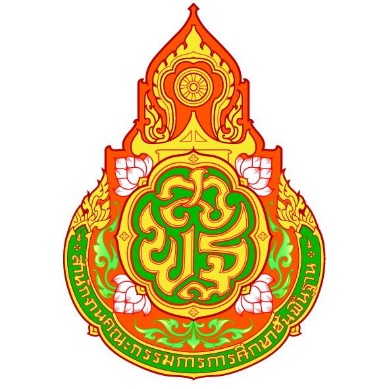 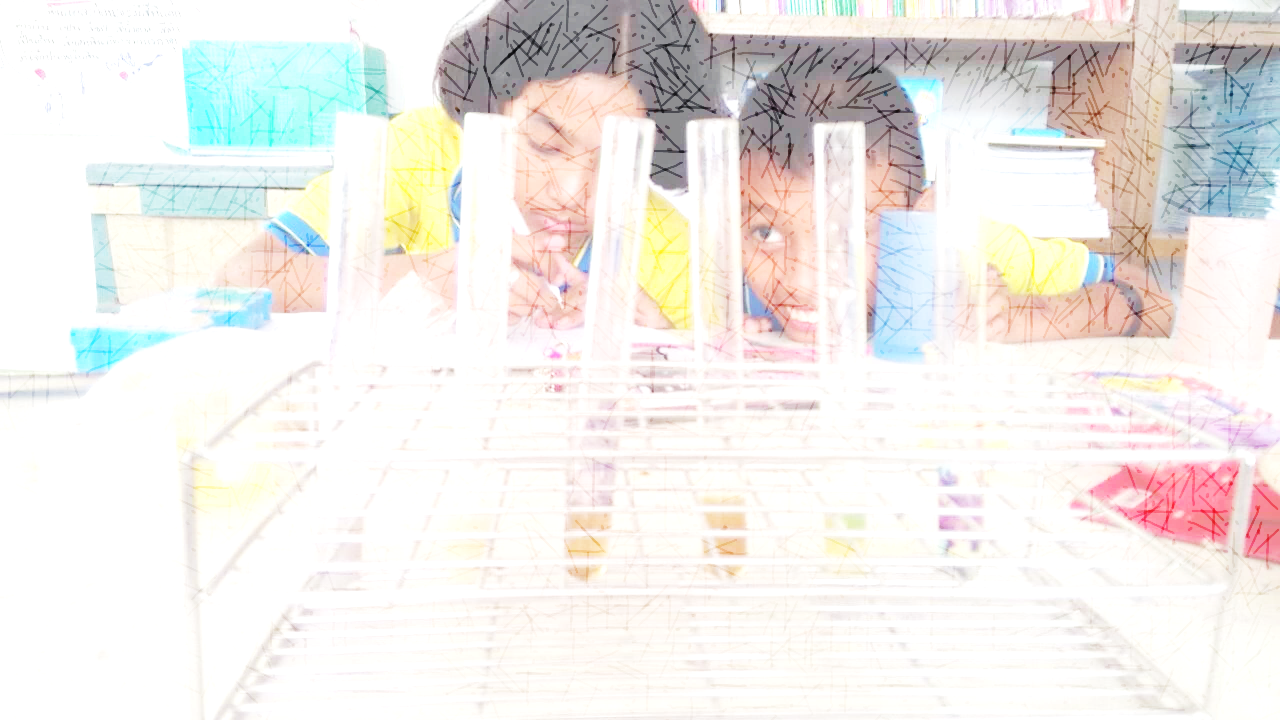 พระบรมราโชวาท              ...การปฏิบัติบริหารงานทุกอย่าง จำเป็นต้องมีโครงการ มีระเบียบแบบแผนที่เหมาะที่ถูกต้องวางไว้อย่างเรียบร้อยครบถ้วน งานจึงจะเจริญก้าวหน้าไปได้ การจัดการศึกษาก็เช่นเดียวกัน จะต้องจัดวางแผน วางระเบียบปฏิบัติให้มั่นคงพร้อมมูล ทั้งในระดับชาติ และระดับรองลงมาทุกระดับ ทุกวันนี้สถานการณ์ต่างๆ ในโลก และบ้าน เมืองของเราเปลี่ยนแปลงอย่างรวดเร็ว ย่อมทำให้เกิดความคิด ความเห็น และหลักการอย่างใหม่เกิดขึ้นมากมาย   การจัดวางหลักการ วางระเบียบปฏิบัติในการบริหาร และดำเนินการจัดการศึกษาก็ต้องกระทำให้สอดคล้อง ให้ถูก ให้เหมาะกับสภาพที่เปลี่ยนไปด้วย เพื่อที่จะได้ก้าวหน้าไปในทางที่เจริญ...พระบรมราโชวาทในโอกาสที่คณะครูอาวุโสเข้าเฝ้าฯรับพระราชทานเครื่องหมายเชิดชูเกียรติ และเงินช่วยเหลือประจำปี 2516ณ ศาลาดุสิตดาลัยวันศุกร์ที่ 1 พฤศจิกายน 2517คํานําแผนพัฒนาคุณภาพการศึกษาประจำปีการศึกษา 2560 นี้ จัดทำขึ้นเพื่อเป็นกรอบและแนวการดำเนินงานของโรงเรียนบ้านนางแก้ว สังกัดสำนักงานเขตพื้นที่การศึกษาประถมศึกษาสตูล ให้เป็นไปตามแผนและบรรลุเป้าหมายตามวัตถุประสงค์ที่ได้กำหนดไว้อย่างเป็นระบบและมีประสิทธิภาพ ทั้งในเชิงปริมาณและคุณภาพ โดยคำนึงถึงสภาพปัญหา กรอบพันธกิจ เป้าประสงค์ และยุทธศาสตร์ตามนโยบายของโรงเรียน  ของสำนักงานเขตพื้นที่การศึกษาประถมศึกษาสตูล  ของสำนักงานคณะกรรมการการศึกษาขั้นพื้นฐาน  และสอดคล้องกับมาตรฐานการ ศึกษาตามพระราชบัญญัติการศึกษาแห่งชาติ พุทธศักราช 2542 เป็นสำคัญ อีกทั้งเพื่อเป็นการรองรับการประเมินคุณภาพของสถานศึกษาด้วยขอขอบคุณคณะกรรมการจัดทำแผนพัฒนาคุณภาพการศึกษาประจำปีการศึกษา 2560 และผู้มีส่วนเกี่ยวของทุกฝ่ายของโรงเรียนบ้านนางแก้ว หวังเป็นอย่างยิ่งว่า เอกสารแผนพัฒนาคุณภาพการศึกษาประจำปีการศึกษา 2560   เล่มนี้จะเป็นคู่มือและแนวทางปฏิบัติให้บังเกิดผลสำเร็จตามเป้าหมายได้อย่างมีประสิทธิภาพ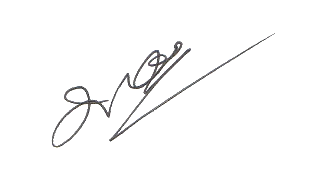 							(นายบุญส่ง  เอียดสุย)    ผู้อำนวยการโรงเรียนบ้านนางแก้วสารบัญหน้า1. บทนำ											       	ข้อมูลทั่วไป      										  5                                                                                                ข้อมูลด้านการบริหาร  									  5                                                                                     ระบบโครงสร้างการบริหาร 								  6                                                                           ข้อมูลนักเรียน  										  7                                                                                                  ข้อมูลบุคลากร     								               9                                                                                          โครงสร้างหลักสูตร   									12                                                                                     ข้อมูลด้านอาคารสถานที่      								13                                                                          แหล่งเรียนรู้ภูมิปัญญาท้องถิ่นและการใช้       						14                                                ผลการดำเนินงานที่ผ่านมา      								15                                                                       ผลการประเมินคุณภาพภายนอก          							19                                                          ผลการดำเนินงานตามมาตรฐาน   								24   2. ทิศทางของสถานศึกษาส่วนที่ 1 ข้อมูลพื้นฐานของสถานศึกษา1. ข้อมูลทั่วไป		ชื่อโรงเรียน บ้านนางแก้ว  ที่อยู่ หมู่ที่ 5 ตำบลน้ำผุด อำเภอละงู จังหวัดสตูล 91110  สังกัดสำนักงานเขตพื้นที่การศึกษาประถมศึกษาสตูล  โทร 074-774097   โทรสาร 074-774097   จดหมายอิเล็กโทรนิค nsnangkaew@gmail.com website: www.spesao.go.th/nangkeaw เปิดสอนระดับชั้นอนุบาล 1 ถึงระดับชั้นมัธยมศึกษาปีที่ 3 เนื้อที่ 23 ไร่   เขตพื้นที่บริการ หมู่ 5 - 6 ต.น้ำผุด อ.ละงู จ.สตูล2. ข้อมูลครูและบุคลากร2.1 จำนวนบุคลากร	        จำนวนบุคลากรโรงเรียนบ้านนางแก้วมีจำนวนทั้งสิ้น 26 คน ประกอบด้วยผู้บริหาร 1 คน ข้าราชการครู 18 คน ครูพี่เลี้ยงเด็กพิเศษ 1 คน ครูลูกจ้าง 2 คน (งบประมาณโรงเรียน) เจ้าหน้าที่ธุรการแบบไม่เต็มเวลาจำนวน 1 คน แม่ครัว จำนวน 2 คน (งบประมาณโรงเรียน)  และนักการภารโรง จำนวน 1 คน (งบประมาณโรงเรียน)            2.2 วุฒิการศึกษาสูงสุดของบุคลากร	         บุคลากรสายผู้สอนจำนวน 21 คน จบการศึกษาระดับปริญญาตรี จำนวน 16 คน ปริญญาโท 4 คน และประกาศนียบัตรวิชาการศึกษาชั้นสูง 1 คน โดยผู้บริหารสำเร็จการศึกษาระดับปริญญาโท และเจ้าหน้าที่ธุรการระดับปริญญาตรี            2.3 สาขาวิชาที่จบการศึกษาและภาระงานสอน	         บุคลากรของโรงเรียนบ้านนางแก้วคิดเป็นร้อยละ 90 ปฏิบัติงานสอนตรงตามสาขาวิชาเอก โดยยังมีสาขาขาดแคลนคือ คณิตศาสตร์ ภาษาไทย ดนตรี ศิลปะ นาฏศิลป์ และงานช่าง รายละเอียดจำนวนคนตามสาขาวิชาเอก และภาระงานสอนแสดงดังตารางที่ 1 ตารางที่ 1 แสดงสาขาวิชาที่จบการศึกษาและภาระงานสอน3. ข้อมูลนักเรียนจำนวนนักเรียนประจำปีการศึกษา 2560 จำนวน 326 คน (ข้อมูล ณ วันที่ 2 มิถุนายน 2560) โดยมีนักเรียนระดับปฐมวัยรวมจำนวน 83 คน นักเรียนระดับประถมศึกษารวมจำนวน 193 คน และนักเรียนระดับมัธยมศึกษาตอนต้น รวมจำนวน 45 คน แสดงรายละเอียดดังตารางที่ 2ตารางที่ 2 จำนวนนักเรียนประจำปีการศึกษา 25604. สภาพชุมชนโดยรวมสภาพชุมชนรอบโรงเรียน มีประชากรประมาณ 2,350 คน บริเวณใกล้เคียงโดยรอบโรงเรียน ได้แก่ สถานีอนามัย วัด ประชากรร้อยละ 95 นับถือศาสนาพุทธ ประเพณีและวัฒนธรรมท้องถิ่นที่เป็นที่รู้จักโดยทั่วไปคือประเพณีเกี่ยวกับพระพุทธศาสนา เช่น วันสารทเดือนสิบ ประเพณีชักพระ วันสงกรานต์ ทอดกฐิน และอื่นๆ  อาชีพหลักของคนในชุมชนคือ ทำสวนยาง  สวนปาล์มน้ำมัน และรับจ้างทั่วไป รายได้เฉลี่ย 30,000 – 40,000 บาทต่อครอบครัวต่อปี ผู้ปกครองร้อยละ 90 จบการศึกษาต่ำกว่าระดับปริญญาตรีส่วนที่ 2 ทิศทางของโรงเรียน	เพื่อให้การบริหารจัดการการศึกษาของโรงเรียนบ้านนางแก้วเป็นไปอย่างมีประสิทธิภาพสูงสุด เป็นการส่งเสริมพัฒนาเรื่องที่เป็นจุดเด่นของโรงเรียน และปรับปรุงพัฒนาในเรื่องที่เป็นจุดด้อย อีกทั้งเพื่อสนองนโยบายของสำนักงานคณะกรรมการการศึกษาขั้นพื้นฐาน และเพื่อรองรับการปฏิรูปการศึกษาในทศวรรษที่สอง ทางโรงเรียนได้กำหนดทิศทางในการพัฒนาสถานศึกษาให้มีประสิทธิภาพดังนี้1 วิสัยทัศน์  “โรงเรียนบ้านนางแก้ว นักเรียนมีมาตรฐานการศึกษา ครูมืออาชีพ ยึดหลักเศรษฐกิจพอเพียงบริหารงาน ประสานความร่วมมือกับชุมชน มุ่งพัฒนาคนสู่มาตรฐานสากล”2 พันธกิจ2.1 จัด ส่งเสริม สนับสนุน การจัดการศึกษาขั้นพื้นฐานให้มีมาตรฐานการศึกษา2.2 บริหารจัดการโดยยึดหลักธรรมาภิบาล หลักเศรษฐกิจพอเพียงในการพัฒนานางานทั้งระบบ และทันสมัย2.3 พัฒนาครู บุคลากรให้มีความสามารถ มีคุณธรรม จริยธรรม สามารถปฏิบัติงานได้เต็มตามศักยภาพ และมีความมุ่งมั่นในการพัฒนางาน รวมทั้งมีการประเมินผลการปฏิบัติงานอย่างเป็นระบบ  และจัดให้มีระบบประกันคุณภาพภายใน 2.4 จัดการศึกษาให้สอดคล้องกับความต้องการของท้องถิ่น และใช้ภูมิปัญญาท้องถิ่นช่วยจัดการศึกษา2.5 ส่งเสริม สนับสนุน จัดหา พัฒนา  การใช้สื่อที่ทันสมัยอย่างเพียงพอ และหลากหลาย  อีกทั้งจัดบรรยากาศ และสิ่งแวดล้อม ให้เอื้อต่อการเรียนรู้2.6 จัดการศึกษาเพื่อมุ่งสู่สังคมอาเซี่ยน และความเป็นสากล3 เป้าประสงค์      3.1 เพื่อพัฒนาผู้เรียนทุกคนมีคุณภาพตามมาตรฐานการศึกษาขั้นพื้นฐาน ผู้เรียนได้รับการศึกษาเต็มตามศักยภาพ ใฝ่เรียนรู้ มีความสามารถในการสื่อสาร การคิด การแก้ปัญหา การใช้ทักษะชีวิตและการใช้เทคโนโลยี ส่งผลให้ผู้เรียนประสบความสำเร็จในการเรียน เป็นบุคคลที่มีความเชื่อมั่นในการปกครองระบอบประชาธิปไตยอันมีพระมหากษัตริย์ทรงเป็นประมุข มีจิตสาธารณะ และรับผิดชอบต่อสังคม      3.2 เพื่อพัฒนาคุณภาพครู และบุคลากรทางการศึกษาให้สามารถปฏิบัติงานได้อย่างมีประสิทธิภาพ      3.3 เพื่อให้ประชากรวัยเรียนทุกคนได้รับโอกาสในการศึกษาขั้นพื้นฐาน 15 ปี อย่างมีคุณภาพ และทั่วถึง      3.4 เพื่อพัฒนาโรงเรียนให้มีความเข้มแข็งในการบริหารและการจัดการศึกษา สอดรับกับแนวทางการกระจายอำนาจทางการศึกษา โดยเน้นการมีส่วนร่วมจากทุกภาคส่วน และความร่วมมือกับองค์กรปกครองส่วนท้องถิ่นในการส่งเสริมและสนับสนุนการศึกษา เพื่อยกระดับคุณภาพตามมาตรฐานอย่างมีประสิทธิภาพตามหลักธรรมาภิบาล และยึดหลักปรัชญาเศรษฐกิจพอเพียง      3.5 เพื่อพัฒนาโรงเรียนให้สอดคล้องกับเขตพัฒนาพิเศษเฉพาะกิจจังหวัดชายแดนภาคใต้4. ประเด็นกลยุทธ์โรงเรียนบ้านนางแก้วจึงกำหนดกลยุทธ์ ปี งบประมาณ พ.ศ. 2559- 2562 จำนวน 6 กลยุทธ์ ดังต่อไปนี้   1. พัฒนาคุณภาพและมาตรฐานการศึกษาทุกระดับตามหลักสูตร และส่งเสริมความสามารถด้านเทคโนโลยีเพื่อเป็นเครื่องมือในการเรียนรู้   2. ปลูกฝังคุณธรรม จริยธรรม ความสำนึกในความเป็นชาติไทย และวิถีชีวิตตามหลักปรัชญาเศรษฐกิจพอเพียง   3. ขยายโอกาสทางการศึกษา   4. พัฒนาครู และบุคลากรทางการศึกษาของโรงเรียนให้เป็นมืออาชีพ   5. พัฒนาประสิทธิภาพการบริหารจัดการศึกษา ตามแนวทางการกระจายอำนาจ หลักธรรมาภิบาล และเน้นการมีส่วนร่วมจากทุกภาคส่วนและความร่วมมือกับองค์กรปกครองส่วนท้องถิ่นเพื่อส่งเสริมและสนับสนุนการจัดการศึกษา   6. พัฒนาโรงเรียนให้สอดคล้องกับการศึกษาเขตพัฒนาพิเศษเฉพาะกิจจังหวัดชายแดนภาคใต้ และมุ่งสู่สังคมอาเซี่ยน5. นโยบายการจัดการศึกษาของสถานศึกษา          นโยบายที่ 1 การเตรียมความพร้อมเด็กปฐมวัย  เพื่อปรับปรุงประสิทธิภาพการจัดการศึกษาปฐมวัย โดยความร่วมมือของครอบครัว ชุมชน องค์กรปกครองส่วนท้องถิ่น และทุกหน่วยงานในพื้นที่เพื่อให้เด็กปฐมวัยกลุ่มอายุ 4-5 ปี ได้รับการศึกษาอย่างทั่วถึงและมีคุณภาพ นโยบายที่ 2 การจัดการศึกษาภาคบังคับ 9 ปี  เพื่อส่งเสริมสนับสนุนให้เด็กอายุอย่างเข้าปีที่เจ็ดถึงย่างเข้าปีที่สิบหกมีโอกาสได้รับการศึกษาภาคบังคับ 9 ปี อย่างทั่วถึงและมีคุณภาพ โดยใช้ทรัพยากรร่วมกับหน่วยงานอื่น ให้ความสำคัญกับเด็กด้อยโอกาส และเด็กพิเศษทุกประเภท รวมทั้งการจัดสภาพแวดล้อมเพื่อส่งเสริมเด็กที่มีความสามารถพิเศษเฉพาะด้าน ให้ได้รับการพัฒนาเต็มศักยภาพนโยบายที่ 3 ส่งเสริมผู้ที่จบการศึกษาภาคบังคับให้เรียนต่อในระดับที่สูงขึ้น เพื่อส่งเสริมสนับสนุนรณรงค์ให้ผู้ที่จบการศึกษาภาคบังคับ ให้ได้เรียนต่อในระดับที่สูงขึ้น โดยทั่วถึงนโยบายที่ 4 การพัฒนาหลักสูตรสถานศึกษา ส่งเสริมสนับสนุน และพัฒนาหลักสูตรสถานศึกษาศึกษา ให้สอดคล้องกับวิสัยทัศน์ พันธกิจ  เป้าหมาย  คุณลักษณะอันพึงประสงค์ ให้เป็นไปตามสภาพของขนบธรรมเนียมประเพณี วัฒนธรรมและความต้องการของท้องถิ่น เป็นการสร้างความเข้าใจในการพัฒนาหลักสูตรสถานศึกษา และมีการติดตามประเมินผล การใช้หลักสูตรอย่างต่อเนื่อง นโยบายที่ 5 การจัดกระบวนการเรียนรู้ และพัฒนาครู ตามแนวปฏิรูปการศึกษา  เพื่อส่งเสริมสนับสนุนการจัดกระบวนการเรียนรู้และประสิทธิภาพการจัดกระบวนการเรียนรู้ พัฒนารูปแบบการจัดกระบวนการเรียนรู้ตามแนวปฏิรูปการศึกษา ตามแนวปรัชญาเศรษฐกิจพอเพียง และพัฒนาครูด้านเทคนิคกระบวนการเรียนการสอนโดยยึดผู้เรียนเป็นสำคัญนโยบายที่ 6 การจัดระบบดูแลช่วยเหลือนักเรียน  ส่งเสริมสนับสนุนการจัดและพัฒนาระบบดูแลนักเรียนในสถานศึกษา โดยมุ่งเน้นดูแล ทางด้านร่างกาย อารมณ์ สังคม  และสติปัญญา สามารถอยู่ร่วมกับผู้อื่นได้อย่างมีความสุขนโยบายที่ 7 การประกันคุณภาพการศึกษา  เพื่อเร่งรัดให้มีระบบประกันคุณภาพการศึกษาภายใน โดยดำเนินการอย่างต่อเนื่อง ให้ทุกฝ่ายมีส่วนร่วม โดยเฉพาะชุมชน เพื่อพัฒนาคุณภาพ มาตรฐานการศึกษา และเพื่อรองรับการประเมินคุณภาพภายนอก          นโยบายที่ 8 เพิ่มความเข้มแข็งและประสิทธิภาพการจัดกระบวนการเรียนรู้ตามแนวปฏิรูปการศึกษามุ่งพัฒนาสู่สังคมอาเซี่ยน และความเป็นสากล    เพื่อเพิ่มประสิทธิภาพการบริหาร การจัดการตามโครงสร้าง การบริหารสถานศึกษาขั้นพื้นฐาน ยกระดับการพัฒนางานการเรียนการสอนสู่อาเซี่ยน และความเป็นสากลนโยบายที่ 9 การจัดระบบข้อมูล สารสนเทศและระบบเครือข่ายเทคโนโลยี ที่มีประสิทธิภาพ  เพื่อส่งเสริมและพัฒนาการใช้เทคโนโลยี สารสนเทศ ให้มีประสิทธิภาพ สามารถเชื่อมโยงกับเครือข่าย เพื่อการบริหารจัดการและการจัดการเรียนรู้ของสถานศึกษา6. มาตรฐานการศึกษาขั้นพื้นฐานเพื่อการประกันคุณภาพภายในของสถานศึกษา 	มาตรฐานการศึกษาขั้นพื้นฐาน เพื่อการประกันคุณภาพภายในของสถานศึกษา พ.ศ. 2559มีจำนวน 4 มาตรฐาน คือ 		มาตรฐานที่ 1 คุณภาพของผู้เรียน 			             1.1 ผลสัมฤทธิ์ทางวิชาการของผู้เรียน 			             1.2 คุณลักษณะที่พึงประสงค์ของผู้เรียน		มาตรฐานที่ 2 กระบวนการบริหารและการจัดการของผู้บริหารสถานศึกษา 		มาตรฐานที่ 3 กระบวนการจัดการเรียนการสอนที่เน้นผู้เรียนเป็นสำคัญ 		มาตรฐานที่ 4 ระบบการประกันคุณภาพภายในที่มีประสิทธิผลส่วนที่ 3 การวิเคราะห์คุณภาพของสถานศึกษา1. สรุปข้อมูลผลสัมฤทธิ์ทางการเรียนระดับสถานศึกษาในปีการศึกษา 2559	ผลสัมฤทธิ์ทางการเรียนของนักเรียนโดยภาพรวมเฉลี่ยทุกสาระวิชาเท่ากับ 73.76 ซึ่งอยู่ในระดับคุณภาพดี โดยกลุ่มสาระการเรียนรู้ที่นักเรียนมีผลสัมฤทธิ์ทางการเรียนเฉลี่ยสูงสุดคือ กลุ่มสาระดนตรีศิลปะ และสุขศึกษาและพละศึกษา รองลงมาคือกลุ่มสาระการงานอาชีพและเทคโนโลยี และกลุ่มสาระที่นักเรียนมีผลสัมฤทธิ์ทางการเรียนเฉลี่ยต่ำสุดคือ ภาษาอังกฤษ ข้อมูลแสดงดังตารางที่ 5ตารางที่ 5 แสดงผลสัมฤทธิ์ทางการเรียนในกลุ่มสาระการเรียนรู้ต่าง ๆ2. ผลการทดสอบระดับชาติของผู้เรียนในปีการศึกษา 25592.1 ผลการทดสอบความสามารถพื้นฐานของผู้เรียนระดับชาติ (NT) ระดับชั้นประถมศึกษาปีที่ 3                ผลการทดสอบความสามารถพื้นฐานของผู้เรียนระดับชาติ ระดับชั้นประถมศึกษาปีที่ 3 มีค่าเฉลี่ยรวมลดลงจากปีการศึกษา 2558 เท่ากับ 7.75 คะแนน โดยเฉพาะความสามารถด้านภาษา มีค่าคะแนนเฉลี่ยลดลงมาก ภาพรวมเมื่อเปรียบเทียบค่าคะแนนเฉลี่ยของโรงเรียนกับระดับจังหวัดพบว่า ความสามารถทั้ง 3 ด้าน มีค่าคะแนนเฉลี่ยสูงกว่า โดยเฉพาะด้านการคิดคำนวณมีค่าคะแนนเฉลี่ยสูงกว่าระดับชาติด้วย แสดงข้อมูลดังตารางที่ 8ตารางที่ 8 แสดงผลการทดสอบความสามารถพื้นฐานของผู้เรียนระดับชาติ (NT) ชั้นประถมศึกษาปีที่ 32.2 ผลการทดสอบทางการศึกษาระดับชาติขั้นพื้นฐาน (O-NET) ระดับชั้นประถมศึกษาปีที่ 6	     ผลการทดสอบทางการศึกษาระดับชาติขั้นพื้นฐาน ระดับชั้นประถมศึกษาปีที่ 6 มีค่าเฉลี่ยรวมลดต่ำลงจากปีการศึกษา 2558 เท่ากับ 1.50 คะแนน ภาพรวมเมื่อเปรียบเทียบค่าคะแนนเฉลี่ยของโรงเรียนกับระดับจังหวัดพบว่า กลุ่มสาระสังคมศึกษา คณิตศาสตร์ และวิทยาศาสตร์ มีค่าคะแนนเฉลี่ยสูงกว่า โดยเฉพาะกลุ่มสาระสังคมศึกษา และวิทยาศาสตร์ มีค่าคะแนนเฉลี่ยสูงกว่าระดับชาติด้วย แสดงข้อมูลดังตารางที่ 6ตารางที่ 6 แสดงผลการทดสอบทางการศึกษาระดับชาติ (O-NET) ในระดับชั้นประถมศึกษาปีที่ 6	2.3 ผลการทดสอบทางการศึกษาระดับชาติขั้นพื้นฐาน (O-NET) ระดับชั้นมัธยมศึกษาปีที่ 3             ผลการทดสอบทางการศึกษาระดับชาติขั้นพื้นฐาน ระดับชั้นมัธยมศึกษาปีที่ 3 มีค่าเฉลี่ยรวมเพิ่มขึ้นจากปีการศึกษา 2558 เท่ากับ 1.89 คะแนน โดยเฉพาะกลุ่มสาระภาษาไทย สังคมศึกษา และภาษาอังกฤษ มีค่าคะแนนเฉลี่ยเพิ่มสูงขึ้นมาก ภาพรวมเมื่อเปรียบเทียบค่าคะแนนเฉลี่ยของโรงเรียนกับระดับจังหวัดพบว่า กลุ่มสาระสังคมศึกษา มีค่าคะแนนเฉลี่ยสูงกว่า และมีค่าคะแนนเฉลี่ยสูงกว่าระดับชาติ แสดงข้อมูลดังตารางที่ 7ตารางที่ 7 แสดงผลการทดสอบทางการศึกษาระดับชาติ (O-NET) ในระดับชั้นมัธยมศึกษาปีที่ 33. การวิเคราะห์สรุปคุณภาพสถานศึกษาเนื่องจากผลการประเมินตนเองของสถานศึกษาเป็นข้อมูลสาระสนเทศที่ใช้ในการวางแผนพัฒนาสถานศึกษา ดังนั้นจากผลการดำเนินงานของสถานศึกษา สามารถสรุปผลการประเมินในภาพรวมของจุดเด่น จุดควรพัฒนาของแต่ละมาตรฐาน พร้อมทั้งแนวทางพัฒนาในอนาคตและความต้องการการช่วยเหลือไว้ดังนี้   3.1 จุดเด่นของสถานศึกษา         3.1.1 ด้านคุณภาพผู้เรียน                  ผู้เรียนระดับปฐมวัยมีพัฒนาการทางด้านร่างกาย อารมณ์ สังคม และสติปัญญา ผู้เรียนระดับประถมต้นอ่านหนังสือออกอ่านคล่อง ผู้เรียนระดับประถมปลายมีทักษะในการคิดวิเคราะห์อย่างสร้างสรรค์ ผู้เรียนระดับมัธยมศึกษาตอนต้นมีความสามารถในการวิเคราะห์วางแผนการทำงาน ส่งผลให้ผลสัมฤทธิ์ทางการเรียนอยู่ในระดับดี มีคะแนนเฉลี่ยผลการทดสอบระดับชาติ ( NT, O-NET) สูงกว่าระดับชาติมากกว่าร้อยละ 30 และมีแนวโน้มพัฒนาสูงขึ้นอย่างต่อเนื่อง ผู้เรียนมีสุขภาพแข็งแรง มีสมรรถภาพทางกายและน้ำหนักส่วนสูงตามเกณฑ์         3.1.2 ด้านกระบวนการบริหารและการจัดการของผู้บริหารสถานศึกษา                  โรงเรียนมีการบริหารจัดการที่เป็นระบบ ใช้เทคนิคการประชุมที่หลากหลาย เพื่อให้ทุกฝ่ายได้แสดงความคิดเห็น และสะท้อนคิด นำไปสู่การกำหนดเป้าหมาย แผนพัฒนา และแผนปฏิบัติการประจำปี ที่สอดคล้องกับสภาพปัญหา ความต้องการพัฒนา และนโยบายการปฏิรูปการศึกษา ที่มุ่งเน้นให้ผู้เรียนมีมาตรฐานการเรียนรู้ตามหลักสูตรของสถานศึกษา      3.1.3 ด้านกระบวนการเรียนการสอนที่เน้นผู้เรียนเป็นสำคัญ        ครูมีความมุ่งมั่นในการพัฒนาการจัดการเรียนรู้ด้วยวิธีการและแหล่งเรียนรู้ที่หลากหลาย ส่งเสริมให้นักเรียนได้ศึกษาค้นคว้าด้วยตนเองอย่างต่อเนื่อง ครู นักเรียน ชุมชน มีส่วนร่วมในการจัดสภาพแวดล้อมที่เอื้อต่อการเรียนรู้      3.1.4 ด้านการประกันคุณภาพภายในที่มีประสิทธิภาพ         การดำเนินงานประกันคุณภาพภายในของโรงเรียนเน้นการมีส่วนร่วมของผู้เกี่ยวข้องทุกฝ่าย3.2 จุดควรพัฒนาของสถานศึกษา    3.2.1 ด้านคุณภาพผู้เรียน      ผู้เรียนระดับระดับปฐมวัยยังต้องพัฒนาวินัยในโรงเรียน ผู้เรียนระดับประถมต้นต้องพัฒนาทักษะการเขียนสื่อความและการพูดนำเสนอในที่สาธารณะ และประถมปลายและมัธยมศึกษาตอนต้นต้องพัฒนาทักษะการคิดอย่างมีวิจารณญาณ และจิตสาธารณะ    3.2.2 ด้านกระบวนการบริหารและการจัดการของผู้บริหารสถานศึกษา      สถานศึกษาควรพัฒนาบุคลากรด้านการจัดการเรียนรู้ที่สอดคล้องตามการพัฒนาในศตวรรษที่21 ให้มากขึ้น พร้อมทั้งนิเทศ กำกับ ติดตาม ประเมินผลเพื่อพัฒนาให้เข้มข้นมากขึ้น    3.2.3 ด้านกระบวนการเรียนการสอนที่เน้นผู้เรียนเป็นสำคัญ     สถานศึกษาควรเพิ่มความถี่ในการจัดกิจกรรมให้มากขึ้น มีระบบนิเทศติดตาม และพัฒนาที่เข้มแข็ง มีข้อมูลสารสนเทศที่นำมาปรับปรุงพัฒนางานได้อย่างต่อเนื่อง    3.2.4 ด้านการประกันคุณภาพภายในที่มีประสิทธิภาพ      โรงเรียนจัดระบบให้ครูประเมินตนเองเป็นรายบุคคลตามแผนพัฒนาตนเอง แต่ยังขาดข้อมูลย้อนกลับแก่ครูในการพัฒนาตนเองในการจัดกิจกรรมพัฒนาคุณภาพผู้เรียนส่วนที่ 4 แนวทางการพัฒนา และแผนปฏิบัติการ1. แนวทางในการพัฒนาโรงเรียนนำจุดเด่นมาเป็นโอกาสในการพัฒนา และนำจุดที่ควรพัฒนามาปรับปรุง จัดทำแผนปฏิบัติการตามแนวทางการพัฒนาดังนี้1. พัฒนาเรื่องวินัยในโรงเรียน ทักษะการเขียนสื่อความและการพูดนำเสนอในที่สาธารณะ ทักษะการคิดอย่างมีวิจารณญาณ และจิตสาธารณะ ด้วยกิจกรรม active learning อย่างหลากหลาย วัดผลประเมินผลเพื่อการพัฒนา มีระบบนิเทศ กำกับ ติดตาม พัฒนาอย่างต่อเนื่อง2. พัฒนาบุคลากรด้านการจัดการเรียนรู้ที่สอดคล้องตามการพัฒนาในศตวรรษที่ 21 ให้มากขึ้น พร้อมทั้งนิเทศ กำกับ ติดตาม ประเมินผลเพื่อพัฒนาให้เข้มข้นมากยิ่งขึ้น3. ส่งเสริมให้มีกระบวนการเรียนการสอนที่เน้นผู้เรียนเป็นสำคัญให้มากขึ้น มีระบบนิเทศติดตาม และพัฒนาที่เข้มแข็ง มีข้อมูลสารสนเทศที่นำมาปรับปรุงพัฒนางานได้อย่างต่อเนื่อง4. นำผลการประเมินตนเองเป็นรายบุคคลของครูและบุคลากรตามแผนพัฒนาตนเอง มาวิเคราะห์และให้ข้อมูลย้อนกลับแก่ครูในการพัฒนาตนเองในการจัดกิจกรรมพัฒนาคุณภาพผู้เรียนอย่างต่อเนื่อง2 แผนปฏิบัติการในปีการศึกษา 2560โครงการ	 	    พัฒนาผลสัมฤทธิ์ทางการเรียนกลุ่มสาระภาษาไทยแผนงาน	 	    วิชาการผู้รับผิดชอบโครงการ	นางสาวนุชนารถ  นาคพันธุ์  นางสาวนารีรัตน์  แออุดมระยะเวลาดำเนินงาน            1 พฤษภาคม 2560 –  31 มีนาคม 2561…………………………………………………………………………………………………...................……1.หลักการและเหตุผล	การอ่านการเขียนเป็นทักษะทางภาษาที่สำคัญและจำเป็นมากในการดำรงชีวิตของคนในยุคปัจจุบัน ยิ่งมากกว่าทุกสมัยที่ผ่านมาเพราะวิทยาการและเทคโนโลยีต่าง ๆ ได้เปลี่ยนแปลง ก้าวหน้าอย่างรวดเร็วจนสภาพของสังคมได้กลายเป็นสังคมข่าวสารดังนั้นทุกคนจำเป็นต้องมีทักษะการอ่านและการเขียนสำหรับการเรียนในชั้นประถมศึกษาและขยายโอกาสทางการศึกษานั้นการอ่านและการเขียนภาษาไทยเป็นปัจจัยที่สำคัญในการเรียนรู้เพราะการเรียนวิชาต่าง ๆ ทุกระดับต้องอาศัยความสามารถทางการอ่านการเขียนทั้งสิ้น
ซึ่งมีผลให้ทักษะด้านการฟังการพูดดีขึ้นทำให้ผลสัมฤทธิ์ทางการเรียนวิชาอื่นๆดีตามไปด้วย                    แม้ว่าการอ่านและการเขียนภาษาไทยมีความสำคัญเป็นอย่างมากในการเรียนการสอนดังกล่าวแต่ในทางปฏิบัติการอ่านและการเขียนภาษาไทยของนักเรียนโรงเรียนบ้านนางแก้วยังมีปัญหาหลายประการซึ่งจะเห็นได้จากผลการสอบระดับชาติทั้ง O-NET และ NT วิชาภาษาไทยยังอยู่ในเกณฑ์ที่ต้องปรับปรุง และพัฒนา นอกจากนี้ยังพบว่านักเรียนมีปัญหาอ่านไม่ออกเขียนไม่ได้ และขาดทักษะการคิดวิเคราะห์ ซึ่งเป็นอุปสรรคต่อการจัดการเรียนการสอนและการทำข้อสอบระดับชาติ                    เพื่อให้เกิดความต่อเนื่องในการพัฒนาคุณภาพการเรียนการสอนภาษาไทย ยกระดับผลสัมฤทธิ์ทางการเรียนวิชาภาษาไทย และแก้ไขปัญหาการอ่านการเขียน กลุ่มสาระวิชาภาษาไทย จึงจัดทำโครงการพัฒนาคุณภาพกลุ่มสาระภาษาไทย ขึ้นเพื่อขับเคลื่อนนโยบาย จุดเน้นการพัฒนานักเรียน ยกระดับผลสัมฤทธิ์ทางการเรียน และแก้ไขปัญหาการอ่านการเขียนให้ลดน้อยลง เพื่อให้นักเรียนสามารถอ่านออก เขียนได้และสามารถนำไปในชีวิตประจำวันและการศึกษาหาความรู้ในอนาคตต่อไป 2.   วัตถุประสงค์	1. เพื่อขับเคลื่อนนโยบายจุดเน้นการพัฒนานักเรียน และยกระดับผลสัมฤทธิ์ทางการเรียน
 	2.  เพื่อพัฒนาการเรียนการสอนให้ผู้เรียน มีความรู้คู่คุณธรรม จริยธรรม และคุณลักษณะ                          	     ค่านิยมที่พึงประสงค์ที่ดีเป็นที่ยอมรับของ ชุมชน และท้องถิ่นได้  
 	3.  เพื่อพัฒนาการเรียนการสอนให้ผู้เรียน มีสุนทรียภาพทางภาษา    	4.  เพื่อพัฒนาการเรียนการสอนให้ผู้เรียน มีความรู้ความสามารถในการคิดวิเคราะห์ คิดสังเคราะห์ 
 	     มีวิจารณญาณ มีความคิดสร้างสรรค์ คิดไตร่ตรองได้และมีวิสัยทัศน์กว้างไกล     	5. เพื่อพัฒนาการเรียนการสอนให้ผู้เรียน มีความรู้ และ ทักษะที่จำเป็นตามหลักสูตรบูรณาการ 
                  และมีผลการเรียนรู้ได้สูงขึ้น       	6. เพื่อพัฒนาการเรียนการสอนให้ผู้เรียน มีความรู้ มีทักษะ ในการทำงาน รักการทำงาน มีเจตคติ ที่ดี 
 	    และสามารถทำงานร่วมกับผู้อื่นได้3.   เป้าหมาย	3.1 เชิงปริมาณ  1.  ผู้เรียน มีความรู้คู่คุณธรรม จริยธรรม และคุณลักษณะค่านิยมที่พึงประสงค์ที่ดี 
     ได้ ร้อยละ 80.00 2.  ผู้เรียน มีสุนทรียภาพ ทางภาษาและมีความสนใจที่จะ เข้าร่วมกิจกรรมนั้นๆ 
     ได้ ร้อยละ  80.00 3.  ผู้เรียน มีความรู้ความสามารถในการคิดวิเคราะห์ คิดสังเคราะห์ มีวิจารณญาณ 
     มีความคิดสร้างสรรค์ คิดไตร่ตรอง และมีวิสัยทัศน์กว้างไกลร้อยละ 70.00 4.  ผู้เรียน มีความรู้ และ ทักษะที่จำเป็นตามหลักสูตรบูรณาการ และ มีผลการเรียนรู้      ภาษาไทย เฉลี่ยร้อยละ 70.005.  ผู้เรียน มีความรู้ มีทักษะ ในการทำงาน รักการทำงาน มีเจตคติที่ดี และสามารถทำงาน      ร่วมกับผู้อื่นได้ ร้อยละ 75.00 	3.2 เชิงคุณภาพ 1.ผลสัมฤทธิ์ทางการเรียนระดับชาติ ของนักเรียนโรงเรียนบ้านนางแก้ว กลุ่มสาระการเรียนรู้   
     ภาษาไทยสูงขึ้นร้อยละ 70 นักเรียนมีผลสัมฤทธิ์ทางการเรียนวิชาภาษาไทยอยู่ในเกณฑ์ ดี       	 2. นักเรียน มีความรู้คู่คุณธรรม จริยธรรม และคุณลักษณะค่านิยมที่พึงประสงค์ที่ดี           	 3. นักเรียน มีสุนทรียภาพ ทางภาษาและมีความสนใจที่จะ เข้าร่วมกิจกรรมนั้นๆ          	 4. นักเรียน มีความรู้ความสามารถในการคิดวิเคราะห์ คิดสังเคราะห์ มีวิจารณญาณ มีความคิด
 	     สร้างสรรค์ คิดไตร่ตรอง และมีวิสัยทัศน์กว้างไกล            	 5. นักเรียน มีความรู้ และ ทักษะที่จำเป็นตามหลักสูตร บูรณาการ และ มีผลการเรียนรู้ภาษาไทย                  6. นักเรียน มีความรู้ มีทักษะ ในการทำงาน รักการทำงาน มีเจตคติที่ดี และสามารถทำงาน 
         	     ร่วมกับผู้อื่น      4.   ขั้นตอนการดำเนินงาน และกิจกรรมสำคัญ4.1 ขั้นตอนการดำเนินงาน	1) เสนอขออนุมัติโครงการ		2) แต่งตั้งคณะกรรมการดำเนินงาน		3) ประชุมชี้แจงทำความเข้าใจขั้นตอนการดำเนินงานโครงการ / กิจกรรม		4) ประชาสัมพันธ์ให้ผู้เกี่ยวข้องทราบ		5) กิจกรรมตามโครงการ		6) ขั้นติดตามและประเมินผลประเมินผลและติดตามผลโครงการ
 		7) ขั้นปรับปรุงและพัฒนานำผลการปฏิบัติมาปรับปรุงและพัฒนากิจกรรม
 		    โครงการต่อไป		4.2   กิจกรรมสำคัญ	5.   งบประมาณรวมใช้งบประมาณทั้งสิ้น   28,000บาท   จากแผนงานพัฒนาผลสัมฤทธิ์ทางการเรียนกลุ่มสาระภาษาไทย ปีงบประมาณ   2560 ดังนี้6.การประเมินผลผลที่คาดว่าจะได้รับ 7.1  นักเรียนสามารถแสดงออกด้านความคิดสร้างสรรค์   และมีส่วนร่วมในการจัดกิจกรรม7.2  นักเรียนมีความสามารถทางภาษาไทยตามวัตถุประสงค์ที่วางไว้7.3  นักเรียนสามารถส่งเสริมและสืบสานมรดกทางด้านภาษาไทย  เข้าใจและตระหนักถึง       คุณค่าของภาษาไทย7.4  นักเรียนทุกระดับชั้น   จำนวนไม่ต่ำกว่าร้อยละ 70   มีผลสัมฤทธิ์ทางการเรียน ใน       รายวิชาภาษาไทยเฉลี่ยสูงขึ้น7.5  นักเรียนชั้นมัธยมศึกษาปีที่ 3 และชั้นประถมศึกษาปีที่ 6 มีผลการทดสอบระดับชาติ (O-net)        รายวิชาภาษาไทย คะแนนผ่านเกณฑ์เฉลี่ยสูงขึ้นร้อยละ  757.6 นักเรียนโรงเรียนบ้านนางแก้วอ่านออกเขียนได้              7.7  กลุ่มสาระการเรียนรู้ภาษาไทยมีระบบการพัฒนานักเรียนที่มีประสิทธิผลเป็นที่ยอมรับ ของ 
                     บุคลากรในโรงเรียนและผู้ปกครองนักเรียน              ลงชื่อ                                 ผู้เสนอโครงการ                     ลงชื่อ	                         ผู้อนุมัติโครงการ              ( นางสาวนุชนารถ  นาคพันธุ์ )                                                     (นายบุญส่ง   เอียดสุย)
                หัวหน้ากลุ่มสาระภาษาไทย                                                 ผู้อำนวยการโรงเรียนบ้านนางแก้วโครงการ                                         พัฒนาผลสัมฤทธิ์ทางการเรียนคณิตศาสตร์	ผู้รับผิดชอบโครงการ		 นางนิตยา    จิ้วจวบระยะเวลาดำเนินการ                      1 พฤษภาคม 2560 –  31 มีนาคม 2561………………………………………………………………………………………………………………………1. หลักการและเหตุผลพระราชบัญญัติการศึกษาแห่งชาติ พ.ศ. 2542 หมวด 4 ว่าด้วยการจัดการศึกษามาตรา 22 การจัดการศึกษาต้องยึดหลักว่าด้วยผู้เรียนทุกคนมีความสามารถเรียนรู้และพัฒนาตนเองได้ และถือว่าผู้เรียนมีความสำคัญที่สุด  กระบวนการจัดการศึกษาต้องส่งเสริมให้ผู้เรียนสามารถพัฒนาตามธรรมชาติและเต็มศักยภาพ             จากการจัดกิจกรรมการเรียนการสอนและประเมินผลพบว่าระดับผลสัมฤทธิ์ทางการเรียนเฉลี่ยของกลุ่มสาระการเรียนรู้คณิตศาสตร์ค่อนข้างต่ำ ซึ่งอาจมีสาเหตุมาจากกระบวนการจัดการเรียนการสอน  เจตคติต่อวิชาคณิตศาสตร์ของ  ผู้เรียน  รวมทั้งสื่อ  วัสดุ  อุปกรณ์  และกิจกรรมไม่เหมาะสม  ซึ่งสอดคล้องกับข้อเสนอแนะจากการประเมินของ  สมศ.ว่าผู้เรียนควรได้รับการพัฒนาให้มีความรู้และทักษะที่จำเป็นตามหลักสูตรในกลุ่มสาระการเรียนรู้คณิตศาสตร์โดยจัดกิจกรรมที่เกี่ยวกับการจัดการเรียนการสอนที่เน้นผู้เรียนเป็นสำคัญโดยเน้นกิจกรรมโครงงาน  ฝึกทักษะการคิด  การแก้ปัญหา  ทางกลุ่มสาระการเรียนรู้คณิตศาสตร์จึงได้จัดทำโครงการยกระดับผลสัมฤทธิ์กลุ่มสาระการเรียนรู้คณิตศาสตร์  เพื่อพัฒนาคุณภาพผู้เรียนให้มีผลสัมฤทธิ์ทางการเรียนสูงขึ้น2.  วัตถุประสงค์เพื่อให้นักเรียนมีระดับผลสัมฤทธิ์ทางการเรียนเฉลี่ยตามเกณฑ์เพื่อให้นักเรียนมีผลการทดสอบระดับชาติเฉลี่ยตามเกณฑ์เพื่อให้ครูมีความสามารถในการจัดการเรียนการสอนที่เน้นผู้เรียนเป็นสำคัญเพื่อให้ครูมีความสามารถในการใช้เทคโนโลยีในการพัฒนาการเรียนรู้ของตนเองและผู้เรียน เพื่อให้นักเรียนมีเจตคติที่ดีต่อวิชาคณิตศาสตร์3.  เป้าหมาย3.1  เชิงปริมาณ1. จำนวนนักเรียนที่มีผลสัมฤทธิ์ทางวิชาคณิตศาสตร์ดีขึ้นประมาณ 80 %3.2  เชิงคุณภาพ1. นักเรียนได้พัฒนาทักษะทางคณิตศาสตร์2. นักเรียนมีเจตคติที่ดีต่อวิชาคณิตศาสตร์3. นักเรียนทุกระดับชั้นมีผลสัมฤทธิ์การเรียนวิชาคณิตศาสตร์ดีขึ้นตั้งแต่ระดับ 3 ขึ้นไป4. วิธีการดำเนินการ5. สถานที่ดำเนินโครงการ   โรงเรียนบ้านนางแก้ว6. งบประมาณ	6.1   งบประมาณจำนวน      25,000           บาท             6.2   รายละเอียดการใช้งบประมาณ7. การประเมินผลโครงการ8. ผลที่คาดว่าจะได้รับ1. นักเรียนได้พัฒนาทักษะทางคณิตศาสตร์ 2. นักเรียนมีเจตคติที่ดีต่อวิชาคณิตศาสตร์3. จำนวนนักเรียนที่มีผลสัมฤทธิ์การเรียนวิชาคณิตศาสตร์ดีขึ้นมีประมาณ 80%4.  ครูมีแผนการสอน   สื่อ   และนวัตกรรมเพิ่มขึ้นลงชื่อ                                 ผู้เสนอโครงการ                 ลงชื่อ                             ผู้เห็นชอบโครงการ         ( นางนิตยา    จิ้วจวบ )                                              ( นายบุญส่ง   เอียดสุย )ตำแหน่ง ครู โรงเรียนบ้านนางแก้ว                                    ตำแหน่งผู้อำนวยการโรงเรียนบ้านนางแก้ว ชื่อโครงการ       		         พัฒนาผลสัมฤทธิ์ทางการเรียนกลุ่มสาระการเรียนรู้วิทยาศาสตร์ผู้รับผิดชอบโครงการ                นางสาวสุนิษา   แก้วขุนทองระยะเวลาที่ดำเนินการ              1 พฤษภาคม 2560 –  31 มีนาคม 25611. หลักการและเหตุผลพระราชบัญญัติการศึกษาแห่งชาติ  ปี พ.ศ.2542  หมวดที่ 4  ว่าด้วยแนวการจัดการศึกษา  มาตรา 24 (2) กำหนดให้จัดการศึกษาโดยการ  ฝึกทักษะ  กระบวนการคิด  การจัดการ  การเผชิญสถานการณ์ และการประยุกต์ความรู้มาใช้เพื่อการป้องกันและแก้ไขปัญหา  และ (4) จัดการเรียนการสอนโดยผสมผสานสาระความรู้ด้านต่างๆ  อย่างได้สัดส่วนสมดุลกัน รวมทั้งปลูกฝังคุณธรรม ค่านิยมที่ดีงาม  และคุณลักษณะอันพึงประสงค์ไว้ในทุกวิชา  นั่นคือการกำหนดคุณสมบัติของผลผลิตทางการศึกษาให้เห็นได้ชัดเจนว่า  นักเรียนที่ได้รับการศึกษาตามลักษณะดังกล่าว จะต้องเป็นผู้มีคุณภาพดี  ทั้งทางสติปัญญา  ร่างกาย  และจิตใจ               จากผลการปฏิบัติงานปีการศึกษา 2558 ที่ผ่านมา กลุ่มสาระวิทยาศาสตร์ได้ดำเนินการจัดการเรียนสอน เพื่อยกระดับผลสัมฤทธิ์ทางการเรียน พบว่า ผู้เรียนในระดับมัธยมศึกษาตอนต้น ระดับประถมศึกษา มีการพัฒนาผลการสอบโอเนตอยู่ในระดับพอใช้ กลุ่มสาระวิทยาศาสตร์ได้มีความตระหนักถึงการพัฒนาศักยภาพความรู้ผู้เรียน จึงได้จัดทำโครงการพัฒนาผลสัมฤทธิ์ทางการเรียนกลุ่มสาระการเรียนรู้วิทยาศาสตร์ต่อเนื่องในปีการศึกษา 2559 – 2560              กลุ่มสาระวิทยาศาสตร์ได้ตระหนักในบทบาทการจัดการเรียนรู้สำหรับผู้เรียนด้านวิทยาศาสตร์และเทคโนโลยีตามหลักสูตรการศึกษาขั้นพื้นฐาน ซึ่งสิ่งที่สำคัญที่สุดที่ครูต้องมีความรู้และประสบการณ์รวมทั้ง สื่อเครื่องมือ วัสดุ อุปกรณ์สำหรับการสร้างกระบวนการเรียนรู้ให้กับผู้เรียน ครูจำเป็นต้องสืบเสาะหาแหล่งเรียนรู้ ในท้องถิ่นที่สอดคล้องกับบทเรียนเพื่อให้นักเรียน ได้ศึกษาดูงานในแหล่งเรียนรู้ในท้องถิ่น  ซึ่งจะส่งผลให้ผู้เรียนได้รับประสบการณ์ตรง  ทั้งนี้เพื่อให้ผู้เรียนได้เกิดทักษะความสามารถในการวิเคราะห์องค์ความรู้ และสามารถสังเคราะห์ องค์ความรู้ใหม่ ในรูปแบบโครงงานการเรียนรู้ของผู้เรียนได้ 	โรงเรียนจึงใช้มาตรา 24 เป็นหลักปฏิบัติ จัดโครงการเพื่อพัฒนานักเรียนของโรงเรียนบ้านนางแก้ว ทั้งทางกาย  ใจ  และ  สติปัญญา  เพื่อให้นักเรียนเป็นบุคคลคุณภาพ2.  วัตถุประสงค์	2.1    ส่งเสริมศักยภาพที่แตกต่างของนักเรียนแต่ละบุคคลอย่างหลากหลาย	2.2    เพื่อส่งเสริมให้ผู้เรียนเข้าร่วมกิจกรรมเสริมหลักสูตรภายใน และภายนอกโรงเรียน2.3     พัฒนากระบวนการเรียนรู้ ทางวิทยาศาสตร์แก่นักเรียน          2.4     กระตุ้นให้เกิดการนำกระบวนการเรียนรู้ไปเชื่อมโยงกับวิถีชีวิตและภูมิปัญญาท้องถิ่น          2.5     นำกระบวนการเรียนรู้ไปพัฒนาคุณภาพชีวิตของนักเรียนและชุมชนอย่างยั่งยืน 3.  เป้าหมาย              3.1  เชิงปริมาณ	       นักเรียน   350   คน              3.2  เชิงคุณภาพ                 1.ผลสัมฤทธิ์ทางการเรียนวิทยาศาสตร์สูงขึ้น ร้อยละ 8	       2.นักเรียนสามารถจัดทำโครงงานวิทยาศาสตร์ เพื่อนำเสนอ และ พัฒนาความสามารถตามความแตกต่างของแต่ละบุคคล       3.  นักเรียนสามารถนำกระบวนการเรียนรู้ไปเชื่อมโยงกับวิถีชีวิตและภูมิปัญญาท้องถิ่น                 4.  นักเรียนนำกระบวนการเรียนรู้ไปพัฒนาคุณภาพชีวิตของนักเรียนและชุมชนอย่างยั่งยืน 4.   กิจกรรมและขั้นตอนการดำเนินงาน4.1  ลักษณะกิจกรรม                    เป็นกิจกรรมที่สนับสนุนการพัฒนาศักยภาพนักเรียนวิทยาศาสตร์4.2  กิจกรรมดำเนินงาน6. งบประมาณ            เงินงบประมาณ 25,000 บาท  (สองหมื่นห้าพันบาทถ้วน)  ได้มาจาก  เงินอุดหนุนค่าใช้จ่ายการศึกษาขั้นพื้นฐาน (เงินอุดหนุนรายหัว)  ดังมีรายละเอียดประกอบการใช้งบประมาณ ดังนี้* งบกิจกรรมพัฒนาผู้เรียน**ถั่วเฉลี่ยทุกรายการ6.   การประเมินผล7.   ผลที่คาดว่าจะได้รับ        	7.1 นักเรียนได้รับการพัฒนาศักยภาพในการเรียนรู้ด้านวิทยาศาสตร์ สามารถจัดทำโครงงานการเรียนรู้และได้รับประสบการณ์ จากแหล่งเรียนรู้ในท้องถิ่นได้อย่างทั่วถึง             7.2 นักเรียนมีผลสัมฤทธิ์ทางการศึกษาวิทยาศาสตร์สูงขึ้นลงชื่อ                                 ผู้เสนอโครงการ                     ลงชื่อ                                       ผู้เห็นชอบโครงการ         (นางสาวสุนิษา แก้วขุนทอง )                                              ( นายบุญส่ง   เอียดสุย )ตำแหน่ง ครู โรงเรียนบ้านนางแก้ว                                    ตำแหน่งผู้อำนวยการโรงเรียนบ้านนางแก้วชื่อโครงการ		พัฒนาผลสัมฤทธิ์ทางการเรียนกลุ่มสาระสังคมศึกษา ศาสนาและ  วัฒนธรรมผู้รับผิดชอบโครงการ	นายสมศักดิ์   วงศ์หิรัญเดชาระยะเวลาดำเนินการ 	1 พฤษภาคม 2560 –  31 มีนาคม 2561..........................................................................................................................................................................1. หลักการและเหตุผล             การปฏิรูปการศึกษามุ่งเน้นนักเรียนเป็นสำคัญ ดังนั้น การเรียนการสอนในกลุ่มสาระการเรียนรู้สังคมศึกษาศาสนาและวัฒนธรรม จึงมุ่งเน้นหนักให้นักเรียนคิดเป็น ทำเป็นและแก้ปัญหาได้  เพื่อให้เกิดประสิทธิภาพตามจุดมุ่งหมายการจัดกิจกรรมการเรียนการสอน กลุ่มสาระการเรียนรู้สังคมศึกษา ศาสนา และวัฒนธรรม  จึงได้จัดทำโครงการนี้ขึ้น2. วัตถุประสงค์1. เพื่อเพิ่มประสิทธิภาพด้านการเรียนการสอนของกลุ่มสาระการเรียนรู้สังคมศึกษาฯ2. เพื่อสร้างทักษะในการแสวงหาความรู้ การคิดวิเคราะห์และประสบการณ์ตรงแก่ครูและนักเรียน3. เพื่อเพิ่มผลสัมฤทธิ์ทางการเรียนของนักเรียนให้สูงขึ้น3. เป้าหมายด้านปริมาณ       		1. ร้อยละ 80 ของนักเรียนมีการพัฒนาผลสัมฤทธิ์ทางการเรียน                              2.  ร้อยละ 80 ของนักเรียนสามารถสอบวัดผลระดับท้องถิ่นและระดับชาติสูงกว่า     ระดับมาตรฐานโรงเรียน                            3. ครูกลุ่มสาระสังคมศึกษาทุกคนได้รับการนิเทศ             3.2   ด้านคุณภาพ1.  นักเรียนมีความรู้ความเข้าใจเกี่ยวกับวิชาสังคมศึกษาดีขึ้น                            2.  นักเรียนสามารถสอบวัดผลระดับท้องถิ่นและระดับชาติสูงกว่าระดับมาตรฐานโรงเรียน3.  นักเรียนมีทักษะในการแสวงหาความรู้ รู้จักคิดวิเคราะห์มากขึ้น            		4.  นักเรียนมีผลสัมฤทธิ์ทางการเรียนวิชาสังคมศึกษาที่สูงขึ  4. กิจกรรมและขั้นตอนการดำเนินการ	4.1  ขั้นตอนการดำเนินงาน4.2  กิจกรรมสำคัญ5.  งบประมาณ6. การประเมินผล7. ผลที่คาดว่าจะได้รับ	         1.  นักเรียนมีความรู้ความเข้าใจเกี่ยวกับวิชาสังคมศึกษาดีขึ้น2.  นักเรียนมีทักษะในการแสวงหาความรู้ รู้จักคิดวิเคราะห์มากขึ้น3.  นักเรียนมีผลสัมฤทธิ์ทางการเรียนวิชาสังคมศึกษาสูงขึ้นลงชื่อ....................................................ผู้เสนอโครงการ          ลงชื่อ...........................................ผู้อนุมัติโครงการ           (  นายสมศักดิ์  วงศ์หิรัญเดชา )                                               (   นายบุญส่ง  เอียดสุย     )                  ครูโรงเรียนบ้านนางแก้ว                                                ผู้อำนวยการโรงเรียนบ้านนางแก้วโครงการ                              โครงการพัฒนาผลสัมฤทธิ์ทางการเรียนกลุ่มสาระสุขศึกษา พลศึกษา                                             (โรงเรียนส่งเสริมสุขภาพ)ผู้รับผิดชอบโครงการ           นางสุจิตรา   อับดุลลาห์         นางสุนิษา  แก้วขุนทองระยะเวลาดำเนินการ           1 พฤษภาคม 2560 –  31 มีนาคม 2561.........................................................................................................................................................................1.  หลักการและเหตุผล		ตามพระราชบัญญัติการศึกษา พ.ศ. 2542 มุ่งเน้นให้ผู้เรียนได้มีการพัฒนาการทางด้านร่างกายและจิตใจ มีสุขภาพและสมรรถภาพทางกายสมกับวัย  การจัดกิจกรรมการแข่งขันกีฬาเป็นกิจกรรมหนึ่งที่สามารถพัฒนาผู้เรียนให้บรรลุตามพระราชบัญญัติการศึกษาแห่งชาติได้  และยังเป็นการส่งเสริมทักษะและนักเรียนที่มีความสามารถพิเศษทางด้านกีฬาอีกทางหนึ่งด้วย      จากการสำรวจสภาวะทันตสุขภาพแห่งชาติ       โดยกองทันตสาธารณสุข       กรมอนามัย พบปัญหาทันตสุขภาพในเด็กวัยเรียน  มีอัตราฟันผุถึงร้อยละ  57.3  ปัญหาฟันผุเป็นสิ่งที่ป้องกันได้ด้วยการดูแลสุขภาพช่องปากที่ถูกวิธี   กรมอนามัยจึงเห็นสมควรดำเนินการเพื่อให้เด็กไทยทุกคนฟันดี มีพฤติกรรมการดูแลสุขภาพช่องปากที่เหมาะสม         สิ่งแวดล้อมด้านอาหารที่ปลอดภัย        และมีความรู้เกี่ยวกับโรคไข้เลือดออก    เพื่อให้มีสุขภาพอนามัยที่ดีดำรงชีวิตในสังคมอย่างมีความสุข     ทางโรงเรียนบ้านนางแก้วเห็นความสำคัญเกี่ยวกับพฤติกรรมในการดูแลรักษาสุขภาพปาก      รวมทั้งพฤติกรรมด้านอื่นที่เหมาะสมกับวัยเรียนจึงได้จัดทำโครงการโรงเรียนส่งเสริมสุขภาพขึ้น2.  วัตถุประสงค์1.  เพื่อส่งเสริมให้นักเรียน   บุคลากรและชุมชนในโรงเรียนได้ออกกำลังกายมากขึ้น2.  เพื่อเชื่อมความสัมพันธไมตรีระหว่างชุมชนกับโรงเรียน3.  เพื่อส่งเสริมความสามารถทางด้านกีฬาของนักเรียน4.  เพื่อให้นักเรียนสร้างสิ่งแวดล้อมด้านอาหารที่ปลอดภัย5.  เพื่อส่งเสริมด้านทันตสุขภาพนักเรียน6.  เพื่อสร้างเสริมพฤติกรรมด้านการใช้สุขาที่ดีแก่นักเรียน7.  เพื่อสร้างเสริมพฤติกรรมการดูแลสุขภาพในช่องปากของนักเรียน8.  เพื่อสร้างเสริมพฤติกรรมการใช้และรักษาความสะอาดห้องน้ำห้องส้วม9.  เพื่อให้มีความรู้เกี่ยวกับโรคไข้เลือดออก  ไข้หวัดใหญ่ 200910.  เพื่อให้นักเรียนมีสุขภาพอนามัยที่ดีปราศจากโรคภัยไข้เจ็บ3.  เป้าหมาย	3.1  เชิงปริมาณ3.1.1  นักเรียนร้อยละ 90 ในโรงเรียนมีสุขภาพในช่องปากดีขึ้น3.1.2  มีห้องน้ำที่ถูกสุขลักษณะ สะอาด  น่าใช้ 100%3.1.3  นักเรียนร้อยละ 100 เล่นกีฬาเป็นกิจกรรมเสริมสร้างสมรรถภาพทางกาย3.2  เชิงคุณภาพ3.2.1  มีสิ่งแวดล้อมด้านอาหารที่ปลอดภัย3.2.2  นักเรียนมีความรู้เกี่ยวกับโรคไข้เลือดออก    ไข้หวัดใหญ่  20093.2.3  นักเรียนมีพฤติกรรมการบริโภคที่ดี3.2.4  นักเรียนมีสุขภาพอนามัยที่ดีปราศจากโรคภัยไข้เจ็บ3.2.5  นักเรียนมีสมรรถภาพทางกายกายดี4.  ขั้นตอนและระยะเวลาดำเนินการ   5.   งบประมาณ   รวมใช้งบประมาณทั้งสิ้น  18,000  บาท  (เงินหนึ่งหมื่นแปดพันบาทถ้วน)   จากเงินอุดหนุนการศึกษาขั้นพื้นฐาน  มีรายละเอียดค่าใช้จ่าย   ดังนี้6.  การประเมินผล7.    ผลที่คาดหวังว่าจะได้รับ	
       1.  นักเรียนมีสุขภาพทางช่องปากที่ดีขึ้น
       2.  โรงอาหารสะอาด  อาหารถูกหลักอนามัย มีผู้ใช้บริการมากขึ้น
       3.  ห้องน้ำสะอาดไร้กลิ่น
       4.  นักเรียนรู้วิธีป้องกันโรคไข้เลือดออกและรู้วิธีกำจัดยุงลาย
       5.  บุคลากรในโรงเรียนมีความรักสามัคคีในการทำงาน       6.  นักเรียนรู้วิธีป้องกันไข้หวัดใหญ่         7. นักเรียนและบุคลากรออกกำลังกายโดยการเล่นกีฬาลงชื่อ                                         ผู้เสนอโครงการ       ลงชื่อ                                           ผู้อนุมัติโครงการ            (นางสุจิตรา   อับดุลลาห์)                                           (นายบุญส่ง    เอียดสุย )          ครูชำนาญการโรงเรียนบ้านนางแก้ว                               ผู้อำนวยการโรงเรียนบ้านนางแก้วโครงการ                            พัฒนากลุ่มสาระดนตรี  นาฏศิลป์ผู้รับผิดชอบโครงการ         นายสมาน  หวังผลระยะเวลาดำเนินการ         1 พฤษภาคม 2560 –  31 มีนาคม 2561------------------------------------------------------------------------------------------------------------------------------------1. หลักการและเหตุผล                      กลุ่มสาระการเรียนรู้ดนตรี เป็นกลุ่มสาระที่จะช่วยพัฒนาให้ผู้เรียนกล้าแสดงออ รู้จักชื่นชมความงามทางดนตรี มีสุนทรียภาพ ความมีคุณค่า ซึ่งย่อมจะ มีผลต่อคุณภาพชีวิตของผู้เรียนเพราะฉะนั้น การสร้างบรรยากาศให้กับการเรียนดนตรี จึงมีความจำเป็นอย่างยิ่งที่จะเป็นแรงเสริมให้ผู้เรียนมีความต้องการที่จะใฝ่หาความรู้ทางด้านดนตรีนี้อย่างจริงจัง และจำเป็นที่จะต้องได้รับการพัฒนา ห้องเรียน ห้องศูนย์ ปรับปรุงอย่างต่อเนื่อง เพราะสภาพปัจจุบันห้องเรียนและห้องศูนย์ ขาดอุปกรณ์  วัสดุครุภัณฑ์  ตู้เก็บอุปกรณ์เครื่องดนตรี  ซึ่งมีผลกระทบต่อการจัดกิจกรรมการเรียนการสอน พัฒนาผู้เรียนได้ไม่ต่อเนื่อง การปรับปรุงห้องเรียนห้องศูนย์ ให้สมบูรณ์ มีบรรยากาศในการเรียนรู้ที่ดี ทันสมัยพร้อมใช้งาน ซึ่งจะสามารถส่งเสริมการเรียนการสอนของผู้เรียน 2. วัตถุประสงค์                     1. เพื่อพัฒนาห้องศูนย์ ห้องเรียน และห้องปฏิบัติการทางดนตรีให้ทันสมัย ส่งเสริม บรรยากาศแห่งการเรียนรู้                     2.  เพื่อส่งเสริมการจัดการเรียนรู้ของนักเรียนให้มีคุณภาพมากขึ้น                     3.  เพื่อให้นักเรียนได้ใช้เวลาว่างให้เกิดประโยชน์                    4.  เพื่อให้นักเรียนกล้าแสดงออกในสถานที่เหมาะสม 3. เป้าหมาย เชิงปริมาณ ปรับปรุง พัฒนา ห้องเรียนและห้องศูนย์ กลุ่มสาระการเรียนรู้ดนตรี  ผลสัมฤทธิ์ทางการเรียนของนักเรียน เชิงคุณภาพ คะแนน ของนักเรียนสูงขึ้นไปพร้อมควบคู่ไปกับการพัฒนานักเรียน คุณภาพของห้องศูนย์ ห้องเรียน อยู่ในเกณฑ์ที่ทันสมัย มีคุณภาพ                                           พร้อมให้บริการทั้งในและนอกสถานศึกษา4. ขั้นตอนและระยะเวลาดำเนินการกิจกรรมสำคัญ5.  งบประมาณ   งบประมาณทั้งสิ้น 10,000 (หกพันสี่ร้อยบาทถ้วน) แผนงานการจัดการศึกษาขั้นพื้นฐาน 
งบอุดหนุนทั่วไประดับประถมศึกษา    มัธยมศึกษา    มีรายละเอียดค่าใช้จ่ายดังต่อไปนี้6. การติดตามผลและประเมินผล7. ผลที่คาดว่าจะได้รับ	 นักเรียนได้เรียนรู้จากแหล่งเรียนรู้นอกและในห้องเรียนโดยการปฏิบัติจริง  สร้างองค์ความรู้ด้วยตนเองและเรียนอย่างมีความสุข  มีระเบียบวินัย มีความรับผิดชอบ  มีความสามัคคีในหมู่คณะ  โรงเรียนได้สร้างเครือข่ายแหล่งเรียนรู้กับหน่วยงานอื่นๆลงชื่อ                                          ผู้เสนอโครงการ            ลงชื่อ                                            ผู้อนุมัติโครงการ             ( นายสมาน  หวังผล  )                                                      (นายบุญส่ง   เอียดสุย )           ครู  โรงเรียนบ้านนางแก้ว			      ผู้อำนวยการโรงเรียนบ้านนางแก้วชื่อโครงการ                   โครงการพัฒนาผลสัมฤทธิ์ทางการเรียนกลุ่มสาระการงานอาชีพและเทคโนโลยีผู้รับผิดชอบโครงการ    นายชินกฤต  ตันสตูลระยะเวลาดำเนินการ      1 พฤษภาคม 2560 –  31 มีนาคม 2561---------------------------------------------------------------------------------------------------------------------------------1. หลักการและเหตุผล	จากการวิเคราะห์สภาพปัญหาในการจัดการเรียนการสอนกลุ่มสาระการงานอาชีพและเทคโนโลยีพบว่านักเรียนที่เรียนรายวิชาในกลุ่มสาระการเรียนรู้การงานอาชีพและเทคโนโลยี   มีผลสัมฤทธิ์ทางการเรียนอยู่ในเกณฑ์ดี   การใช้เทคโนโลยีในการศึกษาค้นคว้าด้วยตนเองได้ในเปอร์เซ็นต์ที่ต่ำมาก และนำเทคโนโลยีทางการเกษตรที่ทันสมัยไปประยุกต์ใช้ในชีวิตประจำวันได้น้อย  เพื่อเป็นการสนองตอบเจตนารมณ์ของแผนการศึกษาแห่งชาติฉบับปัจจุบัน ที่มุ่งเน้นให้นักเรียนได้รับข้อมูล ข่าวสาร ทางเทคโนโลยีที่ทันสมัยและสามารถนำไปประยุกต์ใช้ในการดำรงชีวิตประจำวัน2. วัตถุประสงค์	1. เพื่อยกระดับผลสัมฤทธิ์ทางการเรียนกลุ่มสาระวิชาการงานอาชีพและเทคโนโลยี	2.เพื่อให้นักเรียนได้ฝึกฝนและเรียนรู้ตามแหล่งเรียนรู้แนวปรัชญาเศรษฐกิจพอเพียงที่โรงเรียนได้จัดขึ้นและสามารถนำไปบูรณาการกับการดำรงชีวิตได้3.เพื่อขยายสัญญาณอินเตอร์เน็ตให้ครอบคลุมพื้นที่ของโรงเรียนมากขึ้น3. เป้าหมาย	3.1 เชิงปริมาณ                    1. นักเรียนโรงเรียนบ้านนางแก้วมีผลสัมฤทธิ์ O – net กลุ่มสาระการงานอาชีพและเทคโนโลยีที่สูงขึ้น                      2. ครู บุคลากรนักเรียนโรงเรียนบ้านนางแก้วได้รับจุดบริการอินเตอร์เน็ตเพิ่มมากขึ้น	3.2 เชิงคุณภาพ1.เพื่อให้นักเรียนมีความรู้ ความคิด มีคุณธรรม เห็นคุณค่า และได้นำปรัชญาเศรษฐกิจพอเพียงไปปรับใช้กับการดำรงชีวิตประจำวัน2.เพื่อให้ครู มีการบูรณาการองค์ความรู้และนำไปปรับใช้กับวิชาที่สอนได้อย่างมีระบบ3. ครูและนักเรียนสามารถใช้เทคโนโลยีสารสนเทศได้สะดวกมากขึ้น4. กิจกรรมและขั้นตอนการดำเนินงาน	4.1 ขั้นตอนการดำเนินงาน              4.1.1ประชุมชี้แจงรายละเอียดโครงการ	4.1.2 เสนอขออนุมัติ	4.1.3 ประชุมคณะกรรมการดำเนินงาน              4.1.4 ดำเนินงาน              4.1.5สรุปรายงานผล              4.1.6ปรับปรุงและพัฒนา4.2 กิจกรรมสำคัญ5. งบประมาณหมายเหตุ  6. การประเมินผล7. ผลที่คาดว่าจะได้รับ	1. นักเรียนได้รับประสบการณ์ ความรู้จากการจัดการเรียนรู้ที่หลากหลาย	2.นักเรียนมีความรู้ ความคิด มีคุณธรรม และสามรถบูรณาการเรื่องราวเหตุการณ์ต่าง ๆ ในการดำรงชีวิตประจำวันได้	2. นักเรียนมีความรู้พื้นฐานในการใช้เครื่องมือต่าง ๆ และการบริหารจัดการแหล่งเรียนรู้ต่าง ๆ ที่โรงเรียนได้จัดขึ้น	3. ครูและนักเรียนโรงเรียนบ้านนางแก้วสามารถใช้สัญญาณอินเตอร์เน็ตในการหาความรู้สืบค้นสารสนเทศต่าง ๆ ตามที่สนใจ ได้ตามจุดที่โรงเรียนให้บริการ	4. นักเรียนมีผลสัมฤทธิ์การเรียนรู้กลุ่มสาระการงานอาชีพและเทคโนโลยีสูงขึ้นลงชื่อ..................................ผู้เสนอโครงการ                            ลงชื่อ.....................................ผู้อนุมัติโครงการ          (นายชินกฤต  ตันสตูล)                                                       (นายบุญส่ง    เอียดสุ่ย)        ครูโรงเรียนบ้านนางแก้ว                                                  ผู้อำนวยการโรงเรียนบ้านนางแก้วโครงการ			พัฒนาผลสัมฤทธิ์ทางการเรียนกลุ่มสาระการเรียนรู้ภาษาต่างประเทศผู้รับผิดชอบโครงการ		นางกาญจนา  กุลมาตย์					นางนิยดา  ชาญเดช	 ระยะเวลาดำเนินการ		1 พฤษภาคม 2560 –  31 มีนาคม 2561--------------------------------------------------------------------------------------------------------------------------------------1. หลักการและเหตุผลสังคมโลกปัจจุบัน การเรียนรู้ภาษาต่างประเทศมีความสำคัญและจำเป็นอย่างยิ่งในชีวิตประจำวัน เนื่องจากเป็นเครื่องมือสำคัญในการติดต่อสื่อสาร  การศึกษา  การแสวงหาความรู้  การประกอบอาชีพ การสร้างความเข้าใจเกี่ยวกับวัฒนธรรมและวิสัยทัศน์ของชุมชนโลก และตระหนักถึงความหลากหลายทางวัฒนธรรมและมุมมองของสังคมโลก นำมาซึ่งมิตรไมตรีและความร่วมมือกับประเทศต่างๆ  ช่วยพัฒนาผู้เรียนให้มีความเข้าใจตนเองและผู้อื่นดีขึ้น เรียนรู้และเข้าใจความแตกต่างของภาษาและวัฒนธรรม  ขนบธรรมเนียมประเพณี  การคิด  สังคม เศรษฐกิจ การเมือง การปกครอง   มีเจตคติที่ดีต่อการใช้ภาษาต่างประเทศ และใช้ภาษาต่างประเทศเพื่อการสื่อสารได้  รวมทั้งเข้าถึงองค์ความรู้ต่างๆ ได้ง่ายและกว้างขึ้น  และมีวิสัยทัศน์ในการดำเนินชีวิต กลุ่มสาระการเรียนรู้ภาษาต่างประเทศ โรงเรียนบ้านนางแก้ว มุ่งหวังให้ผู้เรียนมีผลสัมฤทธิ์ทางการเรียนที่สูงขึ้น และนักเรียนมีเจตคติที่ดีต่อภาษาต่างประเทศ โดยเฉพาะภาษาอังกฤษ เพราะเป็นภาษาสากลที่นิยมใช้สื่อสารกันแพร่หลายทั่วโลก และมีบทบาทในชีวิตประจำวันของคนไทยมากขึ้นทุกวัน  ตามหลักสูตรการเรียนภาษาอังกฤษให้ได้ผลดีนั้น นักเรียนจะต้องได้เรียนรู้ปฏิบัติจริง และฝึกทักษะต่างๆ อย่างต่อเนื่องโดยมีกระบวนการในการสร้างประสบการณ์ตรงให้กับนักเรียนในด้านการพัฒนาทักษะภาษาอังกฤษ และการสร้างองค์ความรู้ให้ใช้ภาษาอังกฤษอย่างมีประสิทธิภาพและประสิทธิผล เพื่อการพัฒนาศักยภาพของนักเรียนให้มีทักษะที่เหมาะสมในศตวรรษที่ 21  และการและเพื่อให้นักเรียนมีผลสัมฤทธิ์ทางการเรียน กลุ่มสาระการเรียนรู้ภาษาต่างประเทศของโรงเรียนเพิ่มขึ้น2. วัตถุประสงค์เพื่อพัฒนาศักยภาพของนักเรียนให้มีทักษะการใช้ภาษาอังกฤษในชีวิตประจำวัน ในการก้าวสู่ประชาคมอาเซียนและสู่สากลเพื่อยกระดับผลสัมฤทธิ์ทางการเรียนของกลุ่มสาระการเรียนรู้ภาษาต่างประเทศ (ภาษาอังกฤษ) เพิ่มขึ้นเพื่อให้นักเรียนมีเจตคติที่ดีต่อการเรียนการสอนวิชาภาษาอังกฤษ3. เป้าหมายเป้าหมายเชิงปริมาณนักเรียนมีทักษะภาษาอังกฤษเพื่อการสื่อสาร ร้อยละ 60นักเรียนมีผลสัมฤทธิ์ทางการเรียนเพิ่มขึ้น ร้อยละ 60นักเรียนมีเจตคติที่ดีต่อการจัดการเรียนการสอนวิชาภาษาอังกฤษร้อยละ 60เป้าหมายเชิงคุณภาพนักเรียนได้ใช้ภาษาอังกฤษเพื่อการสื่อสารในชีวิตประจำวันนักเรียนมีผลสัมฤทธิ์ทางการเรียนที่สูงขึ้นนักเรียนมีเจตคติที่ดีต่อวิชาภาษาอังกฤษขั้นตอนการดำเนินงาน/กิจกรรม ขั้นตอนการดำเนินงานเสนอขออนุมัติโครงการแต่งตั้งคณะกรรมการดำเนินงานประชุมคณะกรรมการ  วางแผน  กำหนดขอบข่ายการรับผิดชอบดำเนินงานตามโครงการติดตามและประเมินผลโครงการนำผลการปฏิบัติมาปรับปรุงและพัฒนาต่อไป กิจกรรม5. งบประมาณ     รวมใช้งบประมาณทั้งสิ้น   30,000    บาท  จากแผนงานการจัดการศึกษาขั้นพื้นฐาน ปีงบประมาณ  2560  มีรายการค่าใช้จ่าย ดังนี้การประเมินผลผลที่คาดว่าจะได้รับ1.  นักเรียนมีทักษะการใช้ภาษาอังกฤษในชีวิตประจำวัน 2.   นักเรียนมีผลสัมฤทธิ์ทางการเรียนวิชาภาษาอังกฤษสูงขึ้น3.   นักเรียนมีเจตคติที่ดีต่อการเรียนการสอนวิชาภาษาอังกฤษ4.   นักเรียนสามารถแสดงออกอย่างสร้างสรรค์ และมีส่วนร่วมในกิจกรรม5.  นักเรียนมีความสามารถทางภาษาอังกฤษตามจุดประสงค์ที่วางไว้6.  นักเรียนมีผลการสอบ O-Net สูงขึ้น7.  กลุ่มสาระภาษาต่างประเทศมีระบบการพัฒนานักเรียนที่มีประสิทธิผลเป็นที่ยอมรับของชุมชน        ผู้เสนอโครงการ				                   ผู้อนุมัติโครงการ                (นางกาญจนา  กุลมาตย์)                                                        (นายบุญส่ง  เอียดสุย )         หัวหน้ากลุ่มสาระภาษาต่างประเทศ                                  ผู้อำนวยการโรงเรียนบ้านนางแก้วชื่อโครงการ                     การพัฒนาผลสัมฤทธิ์ทางการเรียนเด็กพิเศษเรียนร่วมผู้รับผิดชอบ                     นางสาวนุชนารถ  นาคพันธุ์ระยะเวลาดำเนินการ        1 พฤษภาคม 2560 –  31 มีนาคม 2561หลักการและเหตุผล    การจัดการศึกษาต้องเป็นไปตามพระราชบัญญัติการศึกษาแห่งชาติ พุทธศักราช 2542   กล่าวถึงหลักการว่าด้วยพัฒนาคนให้เป็นมนุษย์ที่ สมบูรณ์ทั้งร่างกาย จิตใจสติปัญญา การจัดการศึกษาสำหรับบุคคลซึ่ง บกพร่อง เช่นเดียวกัน ต้องจัดด้วยรูปแบบที่เหมาะสมโดยคำนึงถึงความ สามารถของบุคคลนั้น ๆ เป็นสำคัญ และต้องพัฒนาให้เต็มตามศักยภาพ     คณะครูผู้รับผิดชอบเด็กกลุ่มที่มีความบกพร่องการเรียนรู้จึงได้ พัฒนาหลักสูตรและแผนการเรียนร่วมสำหรับเด็กพิเศษเป็นรายบุคคล 	ดังนั้น  โรงเรียนบ้านนางแก้วถือเป็นหน้าที่ที่ต้องจัดกิจกรรมให้ผู้เรียนได้ค้นหาและพัฒนาศักยภาพของตนให้สูงขึ้น   รวมทั้งผู้ที่มีความสามารถพิเศษ   เพื่อที่จะได้รับการส่งเสริมและพัฒนาให้ถึงขีดความสามารถสูงสุด                 2. วัตถุประสงค์ 		2.1 เพื่อส่งเสริมและพัฒนานักเรียนที่มีปัญหาด้านการอ่าน การเขียน และการคิดคำนวณ 		2.2 เพื่อพัฒนาผลสัมฤทธิ์ทางการเรียนของนักเรียน 		2.3 เพื่อจัดทำนวัตกรรมแก้ปัญหาการเรียนของนักเรียน 		2.4 เพื่อวัดและประเมินให้สอดคล้องกับความต้องการของนักเรียน และสภาพที่แท้จริง
 		2.5.เพื่อให้นักเรียนพิเศษเรียนร่วมสร้างผลงานจากการเข้าร่วมกิจกรรมด้านศิลปะ  ดนตรี   
 		      นาฏศิลป์    กีฬา  นันทนาการ  ตามจินตนาการ                3. เป้าหมาย	             3.1 เชิงปริมาณ		- นักเรียนเรียนร่วมทุกคนได้รับการพัฒนาเต็มศักยภาพ                            -  นักเรียนเรียนร่วมมีผลการเรียนดีขึ้นร้อยละ 65 		- ครูสอนเสริม และนำนวัตกรรมใช้แก้ปัญหานักเรียนเรียนร่วมได้ร้อยละ 65	              .- นักเรียนเรียนร่วมร้อยละ  65 ร่วมสร้างผลงานจากการเข้าร่วมกิจกรรมด้านศิลปะ  ดนตรี      นาฏศิลป์     กีฬา     นันทนาการ  ตามจินตนาการ                        3.2 เชิงคุณภาพ                              นักเรียนพิเศษเรียนร่วมมีสมรรถนะสำคัญตามหลักสูตรเป็นไปตามเกณฑ์ครบถ้วนการจัดการศึกษาได้ส่งเสริมและช่วยเหลือให้นักเรียนพิเศษเรียนร่วมมีการพัฒนาทางด้านการเรียนดีขึ้น  การจัดกิจกรรมได้ส่งเสริมและช่วยเหลือให้นักเรียนพิเศษเรียนร่วมมีการพัฒนาทางด้านร่างกาย มีสุขภาพกายและสุขภาพจิตที่ดี         4. วิธีการและกิจกรรมขั้นตอนการดำเนินการ              4.1 ขั้นตอนการดำเนินการ	4.1.1 ประชุมครูและบุคลากรที่เกี่ยวข้อง	4.1.2 เสนอขออนุมัติโครงการ	4.1.3 แต่งตั้งคณะกรรมการ	4.1.4 ดำเนินงานตามโครงการ	4.1.5 ประเมินผล สรุปผล	4.1.6 รายงานผล 4.2 กิจกรรมสำคัญ5.งบประมาณ     จำนวนเงินทั้งสิ้น4,000 บาท( เงินสี่พันบาทถ้วน)	          จากเงินอุดหนุนทั่วไป ระดับประถมศึกษา มีรายละเอียดค่าใช้จ่าย ดังนี้6.การประเมินผล8. ผลที่คาดว่าจะได้รับ	8.1 นักเรียนได้รับการส่งเสริมและพัฒนานักเรียนที่มีปัญหาด้านการอ่าน การเขียน และการคิด     
                    คำนวณ	8.2 นักเรียนเรียนร่วมมีผลสัมฤทธิ์ทางการเรียนสูงขึ้น	8.3 ครูมีนวัตกรรมในการแก้ปัญหาการเรียนของนักเรียนเรียนร่วม	8.4 ครูใช้วิธีการวัดและประเมินให้สอดคล้องกับความต้องการของนักเรียน และสภาพจริง8.5  นักเรียนพิเศษเรียนร่วมร้อยละ  75 ร่วมสร้างผลงานจากการเข้าร่วมกิจกรรมด้านศิลปะ  ดนตรี  นาฏศิลป์  กีฬา    นันทนาการ  ตามจินตนาการ ลงชื่อ			        ผู้เสนอโครงการ                   ลงชื่อ		 	ผู้อนุมัติโครงการ        (นางสาวนุชนารถ  นาคพันธุ์)                                                     (นายบุญส่ง เอียดสุย)            ครูโรงเรียนบ้านนางแก้ว                                                     ผู้อำนวยการโรงเรียนบ้านนางแก้วโครงการ                           เตรียมความพร้อมนักเรียนระดับปฐมวัยผู้รับผิดชอบโครงการ	นางจุฑามาศ   ยอหันระยะเวลาดำเนินการ	1 พฤษภาคม 2560 –  31 มีนาคม 2561               ………………………………………………………………………………………………………………………..หลักการและเหตุผล	การจัดการศึกษาปฐมวัยแบบเตรียมความพร้อมเป็นลักษณะของการจัดการศึกษาสำหรับ เด็กปฐมวัย ที่ยึดหลักการตอบสนองความต้องการของผู้เรียน โดยมีเป้าหมายเพื่อส่งเสริมพัฒนาการทุกด้านของเด็ก อย่างเหมาะสมและเต็มตามศักยภาพของแต่ละคน นอกเหนือจากการมีความรู้เกี่ยวกับธรรมชาติของเด็กตามพัฒนาการแต่ละด้านแล้ว ต้องนำความรู้ดังกล่าวสู่การปฏิบัติที่สอดคล้องกับความเชื่อในเรื่องของการ เตรียมความพร้อมในทุกด้าน คือ การส่งเสริมพัฒนาการทางด้านร่างกาย  การส่งเสริมพัฒนาการทางด้านสังคม  การส่งเสริมพัฒนาการทางด้านอารมณ์  การส่งเริมพัฒนาการทางด้านสติปัญญา และการส่งเสริมจินตนาการและความคิดสร้างสรรค์ซึ่งสิ่งเหล่านี้เป็นพื้นฐานชีวิตของเด็กที่จะเติบโตขึ้นไปอย่างมีคุณลักษณะ ที่พึงประสงค์  อันมีความหมายมากกว่าการจัดให้เด็กเรียนโดยเน้นเฉพาะสาระความรู้  ซึ่งอาจจะไม่มีความหมายใดๆ กับเด็กเลยก็เป็นได้  และการที่ให้เด็กเรียนในสิ่งที่ไม่สอดคล้องกับวัยและพัฒนาการของเด็ก  นอกจากจะไม่เกิดผลดีใดๆ แล้วยังอาจเกิดผลเสียติดตามมาอีกด้วย เช่น ความเครียดที่ถูกบังคับให้เรียน  ความเฉื่อยชาที่มีต่อการเรียน  และจิตใจที่ต่อต้านต่อการเรียนในวัยต่อๆมา               ดังนั้นในวงการศึกษาปฐมวัยจึงให้ความสำคัญต่อการจัดการศึกษาแบบเตรียมความพร้อมที่ให้เด็กได้รับการพัฒนาทุกๆ ด้านไปพร้อมๆกันอย่างต่อเนื่อง  อันจะ ส่งผลต่อพัฒนาการ  บุคลิกภาพ  และความเป็นผู้รักที่จะเรียนรู้และก้าวไปสู่การเป็นบุคคลในสังคมแห่งการเรียนรู้ในที่สุดวัตถุประสงค์นักเรียนระดับปฐมวัยได้รับการส่งเสริมพัฒนาการทั้ง4 ด้าน ตามหลักสูตรการศึกษาปฐมวัย  พุทธศักราช2546 และมีความพร้อมต่อการเข้าเรียนต่อในระดับขั้นพื้นฐานเพื่อให้เด็กปฐมวัยนำความรู้จากการปฏิบัติ พัฒนาทักษะการเรียนรู้และความคิดสร้างสรรค์ครูผู้สอนมีความรู้ความเข้าใจ และมีความตระหนักที่ถูกต้องต่อการเตรียมความพร้อมในการพัฒนานักเรียนระดับปฐมวัย  3.    เป้าหมาย	3.1 เชิงปริมาณ				3.2.1  นักเรียนระดับปฐมวัยโรงเรียนบ้านนางแก้ว มีผลประเมินพัฒนาการในระดับ ดี ไม่น้อยกว่าร้อยละ  90                3.2 เชิงคุณภาพ3.1.1  นักเรียนระดับปฐมวัย มีความพร้อมตามพัฒนาการทุกด้าน และพร้อมเข้าเรียนต่อในระดับขั้นพื้นฐานทุกคน3.1.2  ครูผู้สอนระดับปฐมวัยทุกคน มีความรู้ ความเข้าใจ และมีความตระหนักในการจัดประสบการณ์การเรียนรู้ให้เกิดกับผู้เรียน4. ขั้นตอนการดำเนินงานและกิจกรรม             4.1 ขั้นตอนการดำเนินงาน	4.1.1  ประชุมชี้แจงรายละเอียดโครงการ	4.1.2  เสนอขออนุมัติ	4.1.3  ประชุมคณะกรรมการดำเนินงาน	4.1.4  ดำเนินงาน	4.1.5  สรุปรายงานผล	4.1.6 ปรับปรุงและพัฒนา           4.2 กิจกรรมสำคัญ โครงการเตรียมความพร้อมนักเรียนระดับปฐมวัย5.งบประมาณ โครงการเตรียมความพร้อมนักเรียนระดับปฐมวัย	งบประมาณทั้งสิ้น 40,000 บาท (สี่หมื่นบาทถ้วน)  มีรายละเอียดดังนี้ หมายเหตุ  ถั่วเฉลี่ยทุกรายการ6. การประเมินผล7. ผลที่คาดว่าจะได้รับ		7.1	นักเรียนระดับปฐมวัยทุกคน มีความพร้อมตามพัฒนาการทุกด้านและพร้อมเข้าเรียนต่อในระดับขั้นพื้นฐาน		7.2	นักเรียนระดับปฐมวัยโรงเรียนบ้านนางแก้ว มีผลประเมินพัฒนาการในระดับ ดี ไม่น้อยกว่าร้อยละ  90		7.3	ครูผู้สอนระดับปฐมวัยทุกคน มีความรู้ ความเข้าใจ และมีความตระหนักในการจัดประสบการณ์                    การเรียนรู้ให้เกิดกับผู้เรียนลงชื่อ                                     ผู้เสนอโครงการ                          ลงชื่อ                                         ผู้อนุมัติโครงการ      (นางจุฑามาศ    ยอหัน)                                                                  (นายบุญส่ง       เอียดสุย)      ครู โรงเรียนบ้านนางแก้ว                                                        ผู้อำนวยการโรงเรียนบ้านนางแก้วโครงการ		ส่งเสริม สนับสนุน พัฒนาทักษะในการเรียนรู้  ผู้รับผิดชอบโครงการ	นางสาวสุนิษา   แก้วขุนทองระยะเวลาดำเนินการ	1 พฤษภาคม 2560 –  31 มีนาคม 2561………………………………………………………………………………………………………………1.  หลักการและเหตุผลการจัดการศึกษาเป็นไปเพื่อพัฒนาคนไทยให้เป็นมนุษย์ที่สมบูรณ์ทั้งร่างกาย จิตใจ สติปัญญา ความรู้ คุณธรรม มีจริยธรรมและวัฒนธรรมในการดำรงชีวิต มีความสุขสามารถอยู่ร่วมกับคนอื่นได้อย่างมีความสุข ดังนั้นการจัดการศึกษาต้องยึดหลักว่าผู้เรียนทุกคนมีความสามารถเรียนรู้และพัฒนาตนเองได้ และถือว่าผู้เรียนสำคัญที่สุด กระบวนการจัดการศึกษาต้องส่งเสริมให้ผู้เรียนสามารถพัฒนาตามธรรมชาติและเต็มศักยภาพ สถานศึกษาจึงมีหน้าที่จัดการเรียนการสอนโดยอาศัยครูเป็นผู้ขับเคลื่อนให้ผู้เรียนไปสู่เป้าหมาย โรงเรียนบ้านนางแก้วเป็นสถานศึกษาหนึ่งที่จัดการศึกษาโดยมุ่งเน้นให้ผู้เรียนมีความรู้ทั้งวิชาสามัญและทักษะในการดำเนินชีวิตฝึกการเรียนรู้จากประสบการณ์จริง เพื่อให้ผู้เรียนสามารถเป็นคนดี คนเก่ง และมีสุข สอดคล้องกับพระราชบัญญัติการศึกษาแห่งชาติ พ.ศ.๒๕๔๒   การส่งเสริม สนับสนุน และพัฒนาทักษะในการเรียนรู้ กิจกรรมทางวิชาการ จึงเป็นกระบวนการอีกรูปแบบหนึ่ง ที่สามารถกระตุ้นให้นักเรียนเกิดแนวคิดสร้างสรรค์พัฒนาการเรียนการสอนให้มีคุณภาพ2.  วัตถุประสงค์           1.  เพื่อให้นักเรียนนำความรู้ ประสบการณ์ ที่ได้รับไปใช้ในการดำเนินชีวิต           2.  เพื่อพัฒนาให้นักเรียนสามารถเรียนรู้ได้อย่างเต็มศักยภาพ           3.  เพื่อส่งเสริมและพัฒนานักเรียนที่มีปัญหาด้านการอ่าน การเขียน และการคิดคำนวณ           4.  เพื่อพัฒนาผลสัมฤทธิ์ให้สูงขึ้นในทุกกลุ่มสาระ3. เป้าหมาย	3.1 เชิงปริมาณ		- นักเรียนโรงเรียนบ้านนางแก้ว		- ครูและบุคลากรโรงเรียนบ้านนางแก้ว	3.2 เชิงคุณภาพ		- นักเรียนทุกคนได้พัฒนาความสามารถทางการเรียนรู้ได้เต็มศักยภาพ- นักเรียนมีผลสัมฤทธิ์ทางการเรียนสูงขึ้น	4.  กิจกรรมและขั้นตอนการดำเนินงาน	4.1  ขั้นตอนการดำเนินงาน                   1.   เสนอโครงการเพื่อขออนุมัติ                   2.   ประชุมคณะครูเพื่อแต่งตั้งคณะทำงาน                   3.   ประชุมคณะทำงาน                   4.    ดำเนินการ                   5.    ติดตามประเมินผล ความก้าวหน้าโครงการ ปีงบประมาณ ละ 2 ครั้ง                   6.    สรุป /รายงาน                    7.   ปรับปรุงแก้ไขและพัฒนา 	4.2  กิจกรรมสำคัญการประเมินผลโครงการผลที่คาดว่าจะได้รับ           1. นักเรียนทุกคนนำความรู้ ประสบการณ์ ที่ได้รับไปใช้ในการดำเนินชีวิต           	2.  นักเรียนทุกคนได้รับการพัฒนาความสามารถทางการเรียนรู้ได้อย่างเต็มศักยภาพ          	3.  นักเรียนที่มีปัญหาด้านการอ่าน การเขียน และการคิดคำนวณ ได้รับการส่งเสริมและพัฒนา          	4.  ทุกกลุ่มสาระได้พัฒนาผลสัมฤทธิ์ให้สูงขึ้นในลงชื่อ		      	         ผู้เสนอโครงการ	          ลงชื่อ			ผู้อนุมัติโครงการ      (นางสาวสุนิษา   แก้วขุนทอง )			                     (นายบุญส่ง  เอียดสุย)ครูคศ.2  โรงเรียนบ้านนางแก้ว		                         ผู้อำนวยการโรงเรียนบ้านนางแก้วชื่อโครงการ		    สืบสานวัฒนธรรมภูมิปัญญาท้องถิ่นผู้รับผิดชอบ		    นายสมาน  หวังผลระยะเวลาดำเนินการ            1 พฤษภาคม 2560 –  31 มีนาคม 2561.......................................................................................................................................................................1.	หลักการและเหตุผล	จากความก้าวหน้าและการเปลี่ยนแปลงของโลก  ทำให้สังคม และวิถีชีวิตของคนไทยในปัจจุบันเปลี่ยนแปลงไปจากเดิม   ชุมชนและท้องถิ่นถูกสังคมเมืองเข้ามามีบทบาท   ภูมิปัญญาท้องถิ่น  วัฒนธรรมดั่งเดิมถูกทอดทิ้งให้หายจากไปเกือบจนจะหมดสิ้น	โรงเรียนเป็นองค์กรที่เหมาะสมที่สุดในการสืบสานวัฒนธรรมภูมิปัญญาท้องถิ่นไม่ให้สูญหายไปจากชุมชน   ซึ่งสอดคล้องกับพระราชบัญญัติการศึกษาแห่งชาติ  ปี  2542  แก้ไขเพิ่มเติม (ฉบับที่ 2)  ปี  2545  ที่กำหนดให้สถานศึกษาต้องส่งเสริมภูมิปัญญาท้องถิ่นให้คงอยู่   ทั้งนี้  เพื่อให้เยาวชนได้เข้าใจคุณค่าและร่วมกันอนุรักษ์ภูมิปัญญาท้องถิ่นให้คงอยู่ในชุมชนและสืบทอดให้คนรุ่นถัดไปอย่างต่อเนื่อง	โรงเรียนบ้านนางแก้ว   เห็นความสำคัญของภูมิปัญญาดังกล่าว  จึงได้จัดทำโครงการสืบสานวัฒนธรรมภูมิปัญญาท้องถิ่นขึ้น 2.	วัตถุประสงค์2.1	เพื่อส่งเสริม  สืบสาน  สนับสนุนการอนุรักษ์ประเพณีและวัฒนธรรมท้องถิ่นด้านภูมิปัญญา2.2	เพื่อให้นักเรียนได้เรียนรู้  และเพิ่มเติมทักษะต่าง ๆ  ของภูมิปัญญาท้องถิ่น2.3	เพื่อให้ผู้ปกครองนักเรียน  ชุมชน   ครูและบุคลากรทางการศึกษา  เห็นคุณค่าของภูมิปัญญาท้องถิ่น3.	เป้าหมาย3.1	ด้านปริมาณ	3.1.1นักเรียนในระดับชั้น  ป.1   -  ม. 3   ของโรงเรียนนางแก้วได้เรียนรู้  สืบสานวัฒนธรรมและภูมิปัญญาท้องถิ่น  ผ่านกิจกรรมต่าง ๆ  จากผู้รู้หรือปราชญ์ชาวบ้านในชุมชน  จนเกิดความรู้และเกิดทักษะ	3.1.2  ครู   ผู้บริหารสถานศึกษา   ผู้ปกครองนักเรียนและชุมชน   ได้มีความร่วมมือกันในการเสาะหา   การจัดกิจกรรม สืบสานวัฒนธรรมท้องถิ่น   ตลอดจนการเรียนการสอนภูมิปัญญาท้องถิ่นอย่างบูรณาการทุกมิติ3.2	ด้านคุณภาพ	   นักเรียนเกิดความรู้    ทักษะ  และความเข้าใจจากกิจกรรมสืบสานวัฒนธรรมท้องถิ่นและการเรียนการสอนของครูภูมิปัญญาท้องถิ่น    ส่งผลให้สามารถสืบทอดวิชาการ   อาชีพ   ศิลปะ   และวิถีชีวิตของภูมิปัญญาท้องถิ่นให้คงอยู่ในชุมชน   จากกระบวนการใช้โรงเรียนเป็นฐาน4.  ขั้นตอนการดำเนินงานและกิจกรรม4.1  ขั้นตอนการดำเนินงาน4.1.1  ประชุมชี้แจงรายละเอียดโครงการ		4.1. 2     เสนอขออนุมัติ		4.1.3      ประชุมคณะกรรมการดำเนินงาน		4.1.4      ดำเนินงานสรุปรายงานผล                           4.1.6       ปรับปรุงและพัฒนา4.2   กิจกรรมสำคัญ5.  งบประมาณงบประมาณ   20000    บาท   (สองหมื่นบาทถ้วน)แผนงานจัดการศึกษาขั้นพื้นฐาน   งานจัดการศึกษาประถมศึกษา    งบเงินอุดหนุน    เงินอุดหนุนทั่วไป 
เงินอุดหนุนค่าใช้จ่ายในการจัดการศึกษาขั้นพื้นฐาน มีรายละเอียดค่าช้าจ่ายดังนี้6.  การติดตามผลและประเมินผล7.  ผลที่คาดว่าจะได้รับ1. นักเรียนระดับชั้น      ร้อยละ  80  ผ่านเกณฑ์การประเมินการร่วมกิจกรรม2. ผู้ปกครองและนักเรียนทุกคนมีความพอใจจากใช้โรงเรียนเป็นฐานในการอนุรักษ์ภูมิปัญญาท้องถิ่น   ลงชื่อ..................................... ผู้เสนอโครงการ                  ลงชื่อ....................................ผู้เห็นชอบโครงการ           (นายสมาน   หวังผล )                                                         (นายบุญส่ง เอียดสุย)      ครูชำนาญการโรงเรียนบ้านนางแก้ว                              ผู้อำนวยการโรงเรียนบ้านนางแก้ว โครงการ                              เศรษฐกิจพอเพียงผู้รับผิดชอบโครงการ          นายสุวิทย์  เกิดศรี ระยะเวลาดำเนินการ           1 พฤษภาคม 2560 –  31 มีนาคม 2561………………………………………………………………………………………………………1. หลักการและเหตุผล                 หลักปรัชญาเศรษฐกิจพอเพียง   เป็นแนวทางพระราชดำริของพระบาทสมเด็จพระเจ้าอยู่หัวที่ได้ทรงพระราชทานแก่ปวงชนชาวไทยที่เป็นหลักปฎิบัติของประชาชนให้ดำรงชีวิตอยู่บนทางสายกลางบนพื้นฐานความพอประมาณ ความมีเหตุผล และการสร้างภูมิคุ้มกันในตัวที่ดีโดยอาศัยความรู้คู่คุณธรรม นำสู่สังคมที่สงบสุข เพื่อสนองพระราชดำริดังกล่าวโรงเรียนบ้านนางแก้วจึงได้นำหลักปรัชญาเศรษฐกิจพอเพียงมาปรับใช้ โดยการตั้งศูนย์การเรียนรู้เศรษฐกิจพอเพียงเพื่อเป็นแหล่งเรียนรู้ให้กับนักเรียนและชุมชน            การพัฒนามาตรฐานคุณภาพผู้เรียนให้มีความรู้คู่คุณธรรมทั้งด้านวิชาการและวิชาชีพอย่างต่อเนื่องในการดำเนินชีวิตเศรษฐกิจพอเพียง โรงเรียนบ้านนางแก้วได้กำหนดนโยบายพัฒนาผู้เรียน ให้มีคุณธรรม จริยธรรมและค่านิยมที่พึงประสงค์ มีจิตสำนึกในการอนุรักษ์และพัฒนาสิ่งแวดล้อม มีทักษะในการทำงานและรักการทำงาน สามารถทำงานร่วมกับผู้อื่นได้และเจตคติที่ดีต่ออาชีพสุจริต โรงเรียนจึงจัดทำโครงการนี้ขึ้น2.  วัตถุประสงค์     2. 1. เพื่อส่งเสริมการจัดกิจกรรมการเรียนการสอนตามหลักปรัชญาเศรษฐกิจพอเพียง      2.2  เพื่อพัฒนาทักษะการทำงาน ทักษะการประกอบอาชีพ      2. 3.เพื่อสร้างโอกาสให้นักเรียนมีรายได้ระหว่างเรียน      2.4 .เพื่อประสานความร่วมมือระหว่างโรงเรียน กับแหล่งเรียนรู้ภูมิปัญญาท้องถิ่นในการจัดกิจกรรมการ                   เรียนรู้      2.5. ปลูกฝังคุณธรรม จริยธรรมที่พึงประสงค์แก่นักเรียน 3.  เป้าหมาย          3.1 นักเรียนร้อยละ 100ได้เรียนรู้การดำเนินชีวิตตามหลักปรัชญาเศรษฐกิจพอเพียง          3.2 นักเรียนร้อยละ95 มีทักษะพื้นฐานด้านงานอาชีพและทักษะการดำรงชีวิตอย่างมีคุณภาพ          3.3  นักเรียนร้อยละ100 ได้เรียนรู้จากแหล่งเรียนรู้ที่หลากหลาย          3.4 นักเรียนร้อยละ 85 สามารถหารายได้ระหว่างเรียน          3.5 นักเรียนร้อยละ 100 มีคุณธรรม จริยธรรมที่พึงประสงค์ตามหลักสูตร4.  ขั้นตอนและการดำเนินการ5.  งบประมาณโครงการ                                              งบประมาณทั้งสิ้น  13,000 บาท 7.  การประเมินผล8.  ผลที่คาดว่าได้รับ1.ผลการประเมินมาตรฐานการศึกษาอยู่ในระดับที่สูงขึ้น                                                                                  2. นักเรียนมีทักษะการทำงาน ทักษะการประกอบอาชีพ              3. สร้างโอกาสให้นักเรียนมีรายได้ระหว่างเรียนและเป็นการพัฒนาวิชาชีพสู่อนาคต                                                                                                               ลงชื่อ                                  ผู้เสนอโครงการ                  ลงชื่อ 	                                 ผู้อนุมัติโครงการ            (นายสุวิทย์  เกิดศรี)		                                  (นายบุญส่ง    เอียดสุย)ครูชำนาญการพิเศษโรงเรียนบ้านางแก้ว                            ผู้อำนวยการโรงเรียนบ้านนางแก้วชื่อโครงการ                                       พัฒนางานบริหารวิชาการโรงเรียน                     ผู้รับผิดชอบ	                     นางกาญจนา   กุลมาตย์ระยะเวลาดำเนินการ                          1 พฤษภาคม 2560 –  31 มีนาคม 25611.  หลักการและเหตุผล	การจัดการศึกษาเพื่อพัฒนาศักยภาพผู้เรียนในสังคมโลกปัจจุบัน จำเป็นต้องพัฒนาการเรียนรู้ของนักเรียนให้เป็นไปตามความเปลี่ยนแปลงทั้งวิถีชีวิต องค์ความรู้จำนวนมากที่เปลี่ยนแปลงไป  และเพื่อสนับสนุนนโยบายการพัฒนาของภาครัฐ ระบบการบริหารงานวิชาการนับเป็นปัจจัยพื้นฐานที่สนับสนุนการพัฒนากระบวนการเรียนรู้ของนักเรียนอันได้แก่  การพัฒนาการจัดการเรียนการสอน   การซ่อมเสริมการเรียนรู้   การพัฒนาระบบทะเบียนจัดทำฐานข้อมูลผู้เรียนให้เป็นปัจจุบัน นำไปใช้ในการวางแผนงาน  การพัฒนาระบบการวัดผลและประเมินผลการเรียน จัดการประเมินผลการเรียนรู้ผู้นำมาพัฒนาและปรับปรุงรูปแบบการเรียนรู้ การพัฒนาหลักสูตรการเรียนรู้  ให้สอดคล้องกับสังคมปัจจุบัน และเสริมสร้างการพัฒนาท้องถิ่น   ซึ่งการพัฒนาดังกล่าวนี้จำเป็นต้องใช้วัสดุ อุปกรณ์ บุคลากร และเทคโนโลยีที่ทันสมัย พร้อมทั้งมีระบบนิเทศติดตามที่มีคุณภาพในการเสริมสร้างศักยภาพการจัดการเรียนรู้  2.  วัตถุประสงค์	2.1 เพื่อพัฒนาระบบการบริหารงานวิชาการ              2.2 เพื่อพัฒนาคุณภาพการศึกษาของสถานศึกษา	2.2 เพื่อพัฒนาศักยภาพของครูและผู้เรียนให้สอดคล้องกับบริบทสังคมโลกที่เปลี่ยนแปลงไป3.  เป้าหมาย     3.1 เชิงปริมาณ            นักเรียนโรงเรียนบ้านนางแก้ว ทุกคน ได้รับการส่งเสริมสนับสนุนด้านการเรียนรู้ บุคลากรครูทุกคน ได้รับการสนับสนุนด้านการจัดการเรียนรู้        3.2 เชิงคุณภาพบุคลากรครูทุกคนมีความรู้ความสามารถและใช้ระบบการดำเนินงานด้านวิชาการสำหรับพัฒนางานด้านการจัดการศึกษา และนักเรียนทุกคนมีผลสัมฤทธิ์ทางการเรียนสูงขึ้น 4.   กิจกรรมและวิธีการดำเนินงาน5. สถานที่ดำเนินโครงการ โรงเรียนบ้านนางแก้ว หมู่ที่ 5 ตำบลน้ำผุด อำเภอละงู จังหวัดสตูล6. งบประมาณ    6.1. งบประมาณจำนวน 44,300 บาท    6.2. รายละเอียดการใช้งบประมาณ7. การประเมินผลโครงการ8. ผลที่คาดว่าจะได้รับ         8.1 ผลการปฏิบัติงานตามขอบข่ายงานบริหารวิชาการสำเร็จตามเป้าหมายตัวชี้วัดของกิจกรรมนั้นๆ         8.2 ผู้เรียนมีคุณภาพ เป็นคนเก่ง คนดี และมีความสุข         8.3 ครูและผู้เรียนมีคุณภาพ ศักยภาพสอดคล้องกับบริบทสังคมโลกที่เปลี่ยนแปลงไป         ลงชื่อ                                        ผู้เสนอโครงการ       ลงชื่อ                                           ผู้เห็นชอบโครงการ                 (  นางกาญจนา  กุลมาตย์)                                             (   นายบุญส่ง   เอียดสุย   )         ตำแหน่ง ครูโรงเรียนบ้านนางแก้ว                       ตำแหน่ง  ผู้อำนวยการโรงเรียนบ้านนางแก้วสาขาวิชาจำนวน (คน)ภาระงานสอนเฉลี่ยของครู 1 คนในแต่ละสาขาวิชา(ชั่วโมง/สัปดาห์)   1. บริหารการศึกษา1-   2. ภาษาไทย223   3. คณิตศาสตร์222   4. วิทยาศาสตร์622   5. สังคมศึกษา222   6. ภาษาอังกฤษ222   7. เกษตรศาสตร์122   8. พละศึกษา122   9. คอมพิวเตอร์121  10. ประถมศึกษา122  11. การศึกษาปฐมวัย325รวม22ระดับชั้นชายหญิงรวม  ปฐมวัย424183  ประถมศึกษา80118193  มัธยมศึกษา281745รวม150176326ระดับชั้นคะแนนร้อยละกลุ่มสาระการเรียนรู้คะแนนร้อยละกลุ่มสาระการเรียนรู้คะแนนร้อยละกลุ่มสาระการเรียนรู้คะแนนร้อยละกลุ่มสาระการเรียนรู้คะแนนร้อยละกลุ่มสาระการเรียนรู้คะแนนร้อยละกลุ่มสาระการเรียนรู้คะแนนร้อยละกลุ่มสาระการเรียนรู้คะแนนร้อยละกลุ่มสาระการเรียนรู้คะแนนร้อยละกลุ่มสาระการเรียนรู้คะแนนร้อยละกลุ่มสาระการเรียนรู้ค่าเฉลี่ยระดับชั้นภาษาไทยคณิตศาสตร์วิทยาศาสตร์สังคมศึกษาประวัติศาสตร์สุขศึกษาพละศึกษาดนตรีศิลปะการงานอาชีพ ฯภาษาอังกฤษคอมพิวเตอร์ค่าเฉลี่ยป.170.9668.5271.2474.6071.2078.3279.470.0470.279.6873.42ป.270.5564.6170.0674.5575.5875.0681.4871.6169.7467.8172.11ป.3/165.3863.8696.1471.7676.1076.6779.5274.8662.9573.1974.04ป.3/274.0874.3577.5069.5874.3578.2376.3879.572.2779.1575.54ป.475.1866.5369.5674.9473.4575.7880.0677.0871.6381.6774.59ป.573.8567.3074.7776.0078.0979.6480.6482.7669.3078.0976.04ป.671.6265.2474.6279.8971.9381.4580.5575.0361.9365.1072.74ม.176.8374.4773.9475.2170.0075.7873.1181.9466.1169.4573.68ม.275.3365.7868.1174.8969.2283.6176.5674.3370.7865.3872.40ม.374.3361.5069.6674.3373.5079.8379.8375.6666.7575.2573.06ค่าเฉลี่ย72.8167.2274.5674.5873.3478.4478.7576.2868.1773.4873.76ความสามารถโรงเรียนโรงเรียนจังหวัดประเทศร้อยละของผลต่างความสามารถปี2558ปี2559จังหวัดประเทศร้อยละของผลต่างด้านภาษา61.4850.1546.1951.00- 11.33ด้านคำนวณ46.4638.4132.6736.99- 8.05ด้านเหตุผล57.2553.3748.5853.38- 3.88เฉลี่ยทั้ง 3 ด้าน55.0647.3142.4847.13- 7.75กลุ่มสาระวิชาระดับโรงเรียนระดับโรงเรียนระดับจังหวัดระดับชาติร้อยละของผลต่างกลุ่มสาระวิชาปีการศึกษา 2558ปีการศึกษา 2559ระดับจังหวัดระดับชาติร้อยละของผลต่างภาษาไทย48.9648.7749.8452.98-0.19สังคมศึกษา47.1746.8046.2646.68-0.37ภาษาอังกฤษ33.0228.2030.3534.59-4.82คณิตศาสตร์39.5839.0037.1240.47-0.58วิทยาศาสตร์45.4443.8639.8141.22-1.58เฉลี่ย42.8341.3340.6843.18-1.50กลุ่มสาระวิชาระดับโรงเรียนระดับโรงเรียนระดับจังหวัดระดับชาติร้อยละของผลต่างกลุ่มสาระวิชาปีการศึกษา 2558ปีการศึกษา 2559ระดับจังหวัดระดับชาติร้อยละของผลต่างภาษาไทย39.1243.7045.4446.36+4.58สังคมศึกษา40.5950.6047.1449.00+10.01ภาษาอังกฤษ23.2927.8031.3931.80+4.51คณิตศาสตร์28.0927.3627.7329.31-0.73วิทยาศาสตร์38.7129.8033.9334.99-8.91เฉลี่ย33.9635.8537.1238.29+1.89ที่กิจกรรมระยะเวลาผู้รับผิดชอบ123456789จัดทำนวัตกรรมเพื่อส่งเสริมการอ่านและเขียนภาษาไทยทุกระดับชั้น
กิจกรรมที่ดำเนินการอนุบาล1 (สร้างแรงบันดาลใจ)
-กิจกรรมเล่านิทานคุณธรรมเสริมปัญญา-ท่องคำคล้องจองอนุบาล2 (สร้างแรงบันดาลใจ)
-กิจกรรมเล่านิทานคุณธรรมเสริมปัญญา-ท่องคำคล้องจอง-อ่านคำพื้นฐาน 204 คำช่วงชั้นที่1 ( ใฝ่เรียนรู้ สู่ภาษา )
- เขียนเรื่องจากภาพและอ่านให้เพื่อนฟัง
-อ่านแจกลูกและเขียนตามคำบอก
  คำพื้นฐาน
-ท่องอาขยาน
- คัดลายมือ  ช่วงชั้นที่2 -3 ( มุ่งพัฒนา สู่โอเน็ต )
- อ่านและวิเคราะห์ข่าวจากหนังสือพิมพ์
   (ใคร ทำอะไร ที่ไหน อย่างไร)
- อ่านคำพื้นฐาน
-เขียนตามคำบอก คำพื้นฐาน
- คัดลายมือ- ท่องอาขยานจัดทำข้อสอบคิดวิเคราะห์สำหรับติว  ข้อสอบO-net
ข้อสอบ NT  และ Lasติวข้อสอบระดับชาติกิจกรรมที่ดำเนินการติวข้อสอบโอเน็ต ป.6- ม.3ติวข้อสอบ NT  และ Lasกิจกรรมวันสุนทรภู่กิจกรรมที่ดำเนินการประชาสัมพันธ์กิจกรรมจัดบอร์ดกลาง 1 บอร์ด 
กิจกรรมบนเวทีอนุบาล
แต่งกายตามตัวละครวรรณคดีของ
สุนทรภู่ช่วงชั้นที่ 1
กิจกรรมแสดงจินตลีลาประกอบเพลง
วรรณกรรมของสุนทรภู่ ชุด พระอภัยมณี
ช่วงชั้นที่ 2-3กิจกรรมแฟนพันธุ์แท้สุนทรภู่ กิจกรรมวันภาษาไทยกิจกรรมที่ดำเนินการกิจกรรมแต่งกายแบบไทยทั้งโรงเรียน(ช่วงเช้า)
ระดับชั้นอนุบาลกิจกรรมการละเล่นไทย
-  การแสดงชุดรีรีข้าวสาร
- การประกวดหนูน้อยมารยาทไทย
ช่วงชั้นที่ 2โชว์การโต้วาทีของนักเรียนชั้น ป.6(ช่วงบ่าย)ช่วงชั้นที่ 1-3กิจกรรมประกวดร้องเพลงลูกทุ่ง ส่งเสริมและอนุรักษ์ภาษาไทยชุดการแสดงของนักเรียนชั้นมัธยมเพื่ออนุรักษ์ภาษาไทย
แบบฝึกพัฒนาการอ่านและเขียน
 ช่วงปิดภาคเรียน(อนุบาล-ช่วงชั้นที่1)กิจกรรมพัฒนาทักษะภาษาไทยบูรณาการวันสำคัญต่างๆทางชาติและศาสนาดำเนินการวัดผล ประเมินผล จัดทำทะเบียน แบบบันทึกต่างๆ รวมทั้งการรายงานกิจกรรมที่ดำเนินการจัดทำทะเบียนคุมและบันทึกต่างๆเพื่อติดตาม สรุป และประเมินผลกิจกรรมภาษาไทย ทุกกิจกรรมแบ่งเป็น 3 ระยะระยะที่ 1(ปิดภาคเรียน) 26-30 กันยายน 2559ระยะที่ 221-25 พฤศจิกายน 2559ระยะที่ 323-27 มกราคม 2560
        ทุกวัน

  ทุกวัน
    ทุกวัน
    ทุกวัน

เริ่ม ระยะที่ 221-25 พฤศจิกายน 2559
 ( สัปดาห์ละ 1 ครั้ง)
      ทุกวันทุกวัน
(หลังแปรงฟันก่อนเข้าเรียน)
( สัปดาห์ละ 1 ครั้ง)( สัปดาห์ละ 1 ครั้ง)        ( สัปดาห์ละ 1 ครั้ง)        ( สัปดาห์ละ 1 ครั้ง)        ( สัปดาห์ละ 1 ครั้ง)ระยะที่ 1(ปิดภาคเรียน) 26-30 กันยายน 2560ระยะที่ 221-25 พฤศจิกายน 2560
1 พฤศจิกายน 60   -
31มกราคม 611 มกราคม 2560  – 
20 กุมภาพันธ์ 2561                
 26 มิถุนายน 2560
(ช่วงเช้า)12-16มิถุนายน 256012-16มิถุนายน 2560 26มิถุนายน2560(ช่วงเช้า)
26มิถุนายน2560(ช่วงเช้า)
28 กรกฎาคม 2560(ช่วงเช้า)        28 กรกฎาคม 2560(ช่วงเช้า)
          28 กรกฎาคม 2560(29 กรกฎาคมตรงกับวันเสาร์ 2560)25-29 กันยายน 2560ตลอดปีการศึกษา
     แบ่งเป็น 3 ระยะระยะที่ 1(ปิดภาคเรียน) 26-30 กันยายน 2561ระยะที่ 221-25 พฤศจิกายน 2561ระยะที่ 323-27 มกราคม 2561ผู้รับผิดชอบหลักอ.นุชนารถคุณครูปราณีต คุณครูจุฑามาศ  
คุณครูนุชนารถ       คุณครูนุชนารถครูประจำชั้น            คุณครูนุชนารถ

คุณครูนารีรัตน์คุณครูสุจิตรา
คุณครูนุชนารถคุณครูนุชนารถ
คุณครูนารีรัตน์
       คุณครูนุชนารถ
       คุณครูนารีรัตน์
คุณครูนุชนารถ
คุณครูนารีรัตน์
คุณครูสุจิตราคุณครูนุชนารถ
คุณครูนารีรัตน์
คุณครูสุจิตราคุณครูนุชนารถ
คุณครูนารีรัตน์
คุณครูสุจิตรา       คุณครูเบญจมาศ
           สภานักเรียน
        
           สภานักเรียน
     คุณครูนารีรัตน์
       สภานักเรียน
      คุณครูนารีรัตน์
     คุณครูประจำชั้น
      คุณครูปราณีต
      คุณครูจุฑามาศ        คุณครูนุชนารถ
        คุณครูนิยดา
       คุณครูกมลวรรณ
       คุณครูเบญจมาศ       คุณครูนารีรัตน์
        คุณครูสุนิษา
       คุณครูสุจิตรา
       คุณครูนิตยา
       คุณครูรัชนีกร
       คุณครูกาญจนา
       ทุกคน      คุณครูปราณีต
      คุณครูจุฑามาศ       คุณครูนารีรัตน์
       คุณครูสุจิตรา
       คุณครูนุชนารถ
       คุณครูเบญจมาศ
           ครูสมาน
       ครูชินกฤต       ครูนุชนารถ
       ครูกาญจนา
       ครูรัชนีกร
      ครูธีระยุทธ       ครูสุจิตรา
       ครูกาญจนา
       ครูรัชนีกร
       ครูสมาน
       ครูสุวิทย์       คุณครูนุชนารถ
       คุณครูจุฑามาศ
      ครูประจำชั้น      คุณครูนุชนารถ      คุณครูนารีรัตน์ที่รายการ/กิจกรรมคำชี้แจงในการใช้งบประมาณงบประมาณจำแนกตามหมวดรายจ่ายเป็นจำแนกตามหมวดรายจ่ายเป็นจำแนกตามหมวดรายจ่ายเป็นที่รายการ/กิจกรรมคำชี้แจงในการใช้งบประมาณงบประมาณค่าตอบแทนค่าใช้สอยค่าวัสดุ123
4  567  89จัดทำนวัตกรรมเพื่อส่งเสริมการอ่านและเขียนภาษาไทยทุกระดับชั้น
กิจกรรมจัดซื้อวัสดุอุปกรณ์สนับสนุนการเรียนการสอนภาษาไทยจัดทำข้อสอบคิดวิเคราะห์สำหรับติว ติวข้อสอบระดับชาติกิจกรรมวันสุนทรภู่กิจกรรมวันภาษาไทยแบบฝึกพัฒนาการอ่านและเขียน
 ช่วงปิดภาคเรียน(อนุบาล-ช่วงชั้นที่1)กิจกรรมพัฒนาทักษะภาษาไทยบูรณาการวันสำคัญต่างๆทางชาติและศาสนาดำเนินการวัดผล ประเมินผล จัดทำทะเบียน แบบบันทึกต่างๆ รวมทั้งการรายงาน4,00010,0003,000       -2,5002,5002,000    2,0002,0004,00010,0003,000      -2,5002,5002,000   2,0002,000                                รวม28,00028,000ที่ตัวบ่งชี้ความสำเร็จวิธีวัดผล/ประเมินผลเครื่องมือที่ใช้วัด1.2.3.4.ร้อยละนักเรียนมีส่วนร่วมในกิจกรรมร้อยละนักเรียนส่งผลงานเข้าร่วมการประกวดทักษะทางภาษาไทย  มีผลสัมฤทธิ์ทางการเรียนเฉลี่ยร้อยละ  70คะแนน O-netสูงขึ้นร้อยละ 8นักเรียนทุกระดับชั้นมีความพึงพอใจต่อการจัดกิจกรรมตามโครงการอยู่ในระดับมาก ร้อยละ 70-สังเกตการเข้าร่วมกิจกรรม-บันทึกการเข้าร่วมกิจกรรม-สังเกตผลการประเมิน จากคะแนน-สอบสังเกตผลการประเมิน จากคะแนนประเมิน O-net-สังเกตและสอบถาม-แบบสังเกตการ    
 เข้าร่วมกิจกรรม- แบบประเมิน-รายงานผลสอบสรุปผลการประเมิน-สรุปผลการประเมิน   
  O-net-แบบบันทึกคะแนน-แบบสอบถามประเมินโครงการกิจกรรม/ขั้นตอนการดำเนินงานระยะเวลาการดำเนินงานผู้รับผิดชอบ1.  พัฒนาการจัดการเรียนการสอนกลุ่มสาระการเรียนรู้คณิตศาสตร์พ.ย 59 –  มี.ค. 60 พ.ค.60  -  ก.ย. 60อ.กมลวรรณ  หมัดอาดำ2. คิดเลขเป็น คิดเลขคล่อง    -  คิดเลขเร็ว    -  คิดเลขในใจพ.ย 59 –  มี.ค. 60 พ.ค.60  -  ก.ย. 60 อ.นิตยา  จิ้วจวบ3. สูตรคูณคล่องแคล่วพ.ย 59 –  มี.ค. 60 พ.ค.60  -  ก.ย. 60อ.เบญจมาศ  ฤทธิศักดิ์4. ค่ายคณิตศาสตร์มีนาคม  2560อ.กมลวรรณ   หมัดอาดำ5. คณิตคิดวิเคราะห์พ.ย 59 –  มี.ค. 60พ.ค.60  -  ก.ย. 60อ.กมลวรรณ   หมัดอาดำ6. จูงมือน้องสู่ห้องคณิตศาสตร์พ.ย 59 –  มี.ค. 60 พ.ค.60  -  ก.ย. 60อ.นิตยา  จิ้วจวบกิจกรรมประเภทค่าใช้จ่ายเงินงบประมาณประเภทค่าใช้จ่ายเงินงบประมาณประเภทค่าใช้จ่ายเงินงบประมาณประเภทค่าใช้จ่ายเงินงบประมาณหมายเหตุกิจกรรมตอบแทนใช้สอยวัสดุรวมหมายเหตุ1.  พัฒนาการจัดการเรียนการสอนกลุ่มสาระการเรียนรู้คณิตศาสตร์--10,00010,0002. คณิตคิดเลขเป็น คิดเลขคล่อง--10,00010,0003. สูตรคูณคล่องแคล่ว--5,0005,0004. ค่ายคณิตศาสตร์ ( ค่ายวิชาการ)---- งบพัฒนาผู้เรียน5. คณิตคิดวิเคราะห์--10,00010,0006. จูงมือน้องสู่ห้องคณิตศาสตร์--10,00010,000รวมตัวชี้วัดความสำเร็จวิธีการประเมินเครื่องมือที่ใช้1. ผลสัมฤทธิ์ทางการเรียนในระดับชาติของนักเรียนสูงขึ้น ทดสอบแบบทดสอบ2. ครูทุกคนมีแผนการสอนสังเกต   สอบถามแบบสอบถาม3. ครูทุกคนผลิตสื่ออย่างน้อยเดือนละ 1 ชิ้น  และใช้สื่อในการแก้ปัญหาการเรียนรู้ร้อยละ 70สังเกต   สอบถามแบบสอบถาม4. นักเรียนทุกคนได้รับการสอนซ่อมเสริมและมีผลสัมฤทธิ์เพิ่มขึ้นอย่างน้อย 3  เปอร์เซ็นต์ จากปีการศึกษาที่ผ่านมาสังเกต   บันทึกแบบบันทึก5.นักเรียนมีเจตคติที่ดีต่อวิชาคณิตศาสตร์สอบถามแบบประเมินกิจกรรมระยะเวลาผู้รับผิดชอบ1. การผลิตสื่อประกอบการสอน ข้อสอบ  เครื่องมือวัดผล (รวมแผนการสอน และระบบนิเทศภายในกลุ่มสาระ)ตลอดปีการศึกษาครูกลุ่มสาระวิทยาศาสตร์2.จัดซื้ออุปกรณ์วิทยาศาสตร์ วัสดุสิ้นเปลือง และสารเคมี (รวมทั้งซ่อมแซมอุปกรณ์)พ.ย.60ครูกลุ่มสาระวิทยาศาสตร์3. การปรับปรุงห้องวิทยาศาสตร์  - ซ่อมเก้าอี้  ระบบน้ำ  ซ่อมบำรุงระบบเครื่องเสียงพ.ค. 60ครูกลุ่มสาระวิทยาศาสตร์4. กิจกรรมเสริมทักษะทางวิทยาศาสตร์   (ในรูปแบบกิจกรรมชมรมตามความถนัดและสนใจ)โครงงานวิทยาศาสตร์ เครื่องร่อนประเภทต่างๆ (ช่วงชั้นที่ 1-3)Science show (ช่วงชั้นที่ 2 - 3)อัจฉริยภาพวิทยาศาสตร์ (ช่วงชั้นที่ 2-3)ก.ค-ก.ย.2560ครูกลุ่มสาระวิทยาศาสตร์5.กิจกรรมสะเต็มศึกษาธ.ค.60-มี.ค.61ครูกลุ่มสาระวิทยาศาสตร์6. ศึกษาแหล่งเรียนรู้ทางวิทยาศาสตร์ (แหล่งเรียนรู้กิจกรรมบูรณาการภายในโรงเรียน)21 ก.ค.60ครูกลุ่มสาระวิทยาศาสตร์กิจกรรมระยะเวลาผู้รับผิดชอบ7. สัปดาห์วิทยาศาสตร์ (เมืองทองธานี, ป.6 – ม.3)ส.ค.60ครูกลุ่มสาระวิทยาศาสตร์8. กิจกรรมชุมนุม   ลดเวลาเรียน  เพิ่มเวลารู้ตลอดปีการศึกษาครูประจำชั้น9. กิจกรรมค่ายวิทยาศาสตร์27 กุมภาพันธ์ 60ครูกลุ่มสาระวิทยาศาสตร์10. กิจกรรมติว O-NET, NT, LASพ.ย  60– ก.พ  61ครูกลุ่มสาระวิทยาศาสตร์ 11. กิจกรรม  After Action Reviw  ทุกวันอังคารครูกลุ่มสาระวิทยาศาสตร์12. เผยแพร่ผลงานจากกิจกรรมการเรียนรู้31 มี.ค.61ครูกลุ่มสาระวิทยาศาสตร์13.สรุป รายงานผลการดำเนินงาน      ข้อมูลสารสนเทศด้านวิทยาศาสตร์31 มี.ค.61ครูกลุ่มสาระวิทยาศาสตร์ที่กิจกรรม/รายละเอียดงบประมาณที่ใช้ในโครงการงบประมาณที่ใช้ในโครงการงบประมาณที่ใช้ในโครงการงบประมาณที่ใช้ในโครงการที่กิจกรรม/รายละเอียดค่าใช้สอยค่าวัสดุค่าน้ำมันรวม1.2.3.4.5.6.7.8.9.10.11.12.13.การผลิตสื่อ นวัตกรรม ประกอบการสอนศึกษาแหล่งเรียนรู้ทางวิทยาศาสตร์สัปดาห์วิทยาศาสตร์*จัดซื้ออุปกรณ์วิทยาศาสตร์ป้ายนิเทศโครงงานวิทยาศาสตร์ปรับปรุงห้องวิทยาศาสตร์กิจกรรมชุมนุม   ลดเวลาเรียน  เพิ่มเวลารู้  กิจกรรมสะเต็มศึกษากิจกรรมค่ายวิทยาศาสตร์จัดทำข้อสอบ  ติว O-net   NT  และ Las (สนับสนุนฯ)Active  Leanning  กิจกรรม  After Action Reviweสรุป รายงานผลการดำเนินงาน ข้อมูลสารสนเทศด้านวิทยาศาสตร์  --30,000*-----5,000*----3,000--10,0002,5004,0001,5003,000------1,000-----------3,0001,00030,000*10,0002,5004,0001,5003,0005,000*----รวมรวม35,000*24,0001,00025,000ตัวชี้วัดวิธีการประเมินเครื่องมือที่ใช้  -  นักเรียนร้อยละ 80 มีทักษะในการแสวงหา         ความรู้ด้วยตนเอง   -  นักเรียนมีผลสัมฤทธิ์ทางการเรียน        วิทยาศาสตร์สูงขึ้น  -    โครงงานวิทยาศาสตร์1.  ภาพถ่าย2.  สัมภาษณ์3.  สอบถาม4.  ทดสอบแบบสอบถามแบบบันทึกการให้การสัมภาษณ์แบบทดสอบที่กิจกรรมสำคัญระยะเวลา                    ผู้รับผิดชอบ1.เสนอโครงการเพื่อขออนุมัติ1 ตุลาคม  2560นางรัชนีกร  กายอ2.แต่งตั้งคณะกรรมการดำเนินงาน5 ตุลาคม 2560นางรัชนีกร  กายอ3.ประชุมชี้แจงทำความเข้าใจขั้นตอนการดำเนินงานโครงการ / กิจกรรม5 ตุลาคม 2560นางรัชนีกร  กายอ4.ประชาสัมพันธ์ให้ผู้เกี่ยวข้องทราบ10 ตุลาคม 2560ครูผู้สอนกลุ่มสาระสังคมฯ5. กิจรรมตามโครงการ1 ต.ค. 60 – 30 ก.ย. 61ครูผู้รับผิดชอบกิจกรรม6.ประเมินผลและติดตามผลโครงการตลอดปีการศึกษานายบุญส่ง  เอียดสุย7. สรุปผล / รายงานผลการจัดทำโครงการ30  ก.ย. 61นางรัชนีกร  กายอ8.นำผลการปฏิบัติมาปรับปรุงและพัฒนากิจกรรมโครงการครั้งต่อไปสิ้นปีการศึกษาครูผู้รับผิดชอบกิจกรรมที่กิจกรรมระยะเวลางบประมาณผู้รับผิดชอบ1.กิจกรรมจัดหาจัดทำสื่อการเรียนการสอนตลอดปี  การศึกษา18,000ครูผู้สอนกลุ่มสาระสังคมฯ2.กิจกรรมจัดป้ายนิเทศตลอดปี  การศึกษางบโครงการวันสำคัญครูผู้สอนกลุ่มสาระสังคมฯ3.กิจกรรมประกวดมารยาทไทย  ตลอดปี  การศึกษา2,000ครูผู้สอนกลุ่มสาระสังคมฯ4.กิจกรรมเรียนรู้นอกสถานที่          ตลอดปี การศึกษางบพัฒนาผู้เรียนครูผู้สอนกลุ่มสาระสังคมฯที่                                กิจกรรมงบประมาณ           งบประมาณจำแนกค่าใช้จ่าย           งบประมาณจำแนกค่าใช้จ่าย           งบประมาณจำแนกค่าใช้จ่ายที่                                กิจกรรมงบประมาณค่าตอบแทนค่าใช้สอยค่าวัสดุ1.จัดทำจัดซื้อสื่อการเรียนการสอน18,000--18,0002.ศึกษาแหล่งเรียนรู้----3.จัดซื้อวัสดุอุปกรณ์----4.จัดซื้อของขวัญรางวัล2,000-- 2,000รวมเงินรวมเงินรวมเงินรวมเงิน20,000ตัวบ่งชี้ความสำเร็จ วิธีการวัด/ประเมินผล       เครื่องมือที่ใช้            1.  ร้อยละ 80 ของนักเรียนมีการพัฒนาผลสัมฤทธิ์ทางการเรียน1.  ทดสอบวัดความรู้1. แบบทดสอบ 2. ร้อยละ 80 ของนักเรียนสามารถสอบวัดผลระดับท้องถิ่นและระดับชาติสูงกว่าระดับมาตรฐานโรงเรียน1. ทดสอบระดับชาติ1. แบบทดสอบ   3. ร้อยละ 80 ของคุณภาพข้อมูลสามารถนำไปใช้ประโยชน์ในการพัฒนางานได้1. สอบถาม1.  แบบสอบถาม  4. ร้อยละ 100 ของครูได้รับการนิเทศการสอน1. การนิเทศ1. แบบนิเทศกิจกรรมระยะเวลางบประมาณผู้รับผิดชอบ1.  เสนอโครงการเพื่อขออนุมัติ2.  ประชุมชี้แจงผู้เกี่ยวข้อง3.  แต่งตั้งผู้รับผิดชอบ4.  ดำเนินการ-กิจกรรมอนามัยโรงเรียนการทำความสะอาดเขตพื้นที่รับผิดชอบ-กิจกรรมออกกำลังกายกิจกรรมพุธสุขภาพ(ลดเวลาเรียน)
ครอบคลุม หัว ใจ มือ 
แทรกกิจกรรมพัฒนาบุคลิกภาพนักเรียนและบุคลากร
เล่นกีฬาตามความถนัดของนักเรียน(มีแบบประเมินติดตาม)กีฬาฟุตบอลกีฬาวอลเล่ย์บอลกีฬาเซปักตะกร้อแอโรบิคเทเบิลเทนนิสแบดมินตันกระโดดเชือกกรีฑากีฬาเปตองกิจกรรมส่งเสริมการออกกำลังกาย-กิจกรรมทัตกรรมและสุขภาพฟันนักเรียนแปรงฟันพร้อมกันเวลา 12.30น. โดยใช้สัญญาณเพลงการแปรงฟันคุณครูและนักเรียนช่วยกันตรวจความสะอาดฟัน-กิจกรรมห้องน้ำห้องส้วมดูแลรักษาความสะอาดและกำจัดกลิ่นคิดค้นเครื่องดับกลิ่นจากสมุนไพร-กิจกรรมวันสำคัญส่งเสริมสุขภาพ
         - 31 พฤษภาคม วันงดสูบบุหรี่โลก         - 26 มิถุนายน วันต่อต้านยาเสพติด5.  นิเทศ กำกับ ประเมินผล6.  สรุปผลและรายงานผล7.  ปรับปรุงแก้ไขและพัฒนาตลอดปีงบประมาณเดือนพฤษภาคม 2560
ทุกวัน(ช่วงบ่าย)ทุกวันพุธทุกวันสัปดาห์ละครั้งทุกวันทุก 3-4 เดือนทุกวัน5,0003,0003,0005,0002,000นางสุจิตรานางสุจิตราผู้อำนวยการนางสุจิตรานางสุจิตรานางสุจิตรานางสุจิตรานางสุจิตราอ.สมานผู้อำนวยการนางสุจิตรานางสุจิตราที่รายการ/กิจกรรมคำชี้แจงในการใช้งบประมาณงบประมาณจำแนกตามหมวดรายจ่ายเป็นจำแนกตามหมวดรายจ่ายเป็นจำแนกตามหมวดรายจ่ายเป็นที่รายการ/กิจกรรมคำชี้แจงในการใช้งบประมาณงบประมาณค่าตอบแทนค่าใช้สอยค่าวัสดุ123456กิจกรรมอนามัยโรงเรียนกิจกรรมออกกำลังกายกิจกรรมทัตกรรมและสุขภาพฟันกิจกรรมห้องน้ำห้องส้อมกิจกรรมวันสำคัญกิจกรรมการดื่มนมของนักเรียน500030003000500020002000100030003000300050001000รวมทั้งสิ้นรวมทั้งสิ้น18,0003,00015,000ตัวชี้วัดความสำเร็จวิธีการวัดและประเมินผลเครื่องมือที่ใช้1. นักเรียนมีสุขภาพทางช่องปากดีขึ้นบันทึกการเข้าร่วมกิจกรรมแบบบันทึก2. นักเรียนทำงานด้วยความยินดีสังเกตแบบสังเกต3.โรงอาหารสะอาด อาหารถูกสุขลักษณะ4. ห้องน้ำสะอาด ไร้กลิ่น5. นักเรียนปราศจากโรคในช่องปากมากขึ้น6. บุคลากรในโรงเรียนมีความสามัคคีใน    
การทำงาน7. นักเรียนมีทักษะในการใช้ห้องส้วมดีขึ้น8. มีการบริการโรงอาหารมากขึ้น9. บุคลากรทุกคนมีความสุขจากการร่วมกิจกรรม10.นักเรียนมีน้ำหนัก ส่วนสูงตามเกณฑ์มาตรฐานที่กิจกรรมระยะเวลาผู้รับผิดชอบ1234กิจกรรมเวทีคนเก่ง(ของขวัญรางวัล )ปรับปรุงเวทีกิจกรรมอุปกรณ์ดนตรีกลองทอมบ้าฉาบตู้เก็บอุปกรณ์ดนตรี ชุดการแสดงตลอดปีการศึกษาตลอดปีการศึกษาตลอดปีการศึกษาตลอดปีการศึกษาอาจารย์สมาน   หวังผล  อาจารย์สมาน   หวังผลอาจารย์สมาน   หวังผลอาจารย์สมาน   หวังผลอาจารย์สมาน   หวังผลที่   รายการ/กิจกรรม/คำชี้แจง      ในการใช้งบประมาณ      งบ ประมาณ                     จำแนกตามหมวดรายจ่าย                     จำแนกตามหมวดรายจ่าย                     จำแนกตามหมวดรายจ่าย                     จำแนกตามหมวดรายจ่ายที่   รายการ/กิจกรรม/คำชี้แจง      ในการใช้งบประมาณ      งบ ประมาณค่าตอบแทน  ค่าใช้สอย    ค่าวัสดุ  ค่าครุภัณฑ์1.กิจกรรมเวทีคนเก่ง(ของขวัญรางวัล )   5005002.ปรับปรุงเวทีกิจกรรม   03.อุปกรณ์ดนตรีกลองทอมบ้าฉาบอื่นๆ 4,00040004.ตู้เก็บอุปกรณ์ดนตรี ชุดการแสดง   55005500                        รวมเงิน                        รวมเงิน1000045005500ตัวชี้วัดสภาพความสำเร็จของโครงการวิธีการติดตามผลและประเมินผลเครื่องมือที่ใช้วัดนักเรียนได้เรียนรู้จากแหล่งเรียนรู้นอกและในห้องเรียนโดยการปฏิบัติจริง  สร้างองค์ความรู้ด้วยตนเองและเรียนอย่างมีความสุข  มีระเบียบวินัย มีความรับผิดชอบ  มีความสามัคคีในหมู่คณะ -  สังเกต , สัมภาษณ์ -   การใช้บริการ ,แหล่งเรียนรู้ -   ความพึงพอใจของผู้เรียน-   แบบบันทึกผล-  ข้อมูลสัมภาษณ์-  แบบรายงาน-   แบบสอบถามความพึง พอใจที่กิจกรรมระยะเวลางบประมาณผู้รับผิดชอบ1.บริหารจัดการ จัดสร้างแหล่งเรียนรู้เศรษฐกิจพอเพียงของโรงเรียนต.ค.59  -  ก.ย.602,000ครูการงานฯ2.ส่งเสริมสนับสนุนให้นักเรียนเรียนรู้แบบโครงงานต.ค.59  -  ก.ย.601,500ครูการงานฯ3.ส่งเสริมสนับสนุนให้นักเรียนเรียนรู้แบบบูรณาการความรู้ ความคิด และคุณธรรมต.ค.59  -  ก.ย.601,500ครูการงานฯ4.จัดหา จัดซื้อวัสดุอุปกรณ์ที่ใช้ในการเรียนการสอน และสนับสนุนแหล่งเรียนรู้ต่าง ๆต.ค.59  -  ก.ย.6010,000ครูสุวิทย์5.จัดซื้อตู้เก็บอุปกรณ์ระบบอินเตอร์เน็ตและระบบสำรองไฟฟ้าเพื่อป้องกันระบบล่มและฟ้าผ่าต.ค.59  -  ก.ย.6030,000ครูชินกฤต6.เอกสารใบงาน ใบความรู้ ข้อสอบต.ค.59  -  ก.ย.602,500ครูการงานฯรวมรวมรวม47,500ที่กิจกรรมงบประมาณงบประมาณจำแนกตามค่าใช้จ่ายงบประมาณจำแนกตามค่าใช้จ่ายงบประมาณจำแนกตามค่าใช้จ่ายค่าตอบแทนค่าใช้สอยค่าวัสดุ1.บริหารจัดการ จัดสร้างแหล่งเรียนรู้เศรษฐกิจพอเพียงของโรงเรียน2,0002,0002.ส่งเสริมสนับสนุนให้นักเรียนเรียนรู้แบบโครงงาน1,5001,5003.ส่งเสริมสนับสนุนให้นักเรียนเรียนรู้แบบบูรณาการความรู้ ความคิด และคุณธรรม1,5001,5004.จัดหา จัดซื้อวัสดุอุปกรณ์ที่ใช้ในการเรียนการสอน และสนับสนุนแหล่งเรียนรู้ต่าง ๆ10,00010,0005.จัดซื้อตู้เก็บอุปกรณ์ระบบอินเตอร์เน็ตและระบบสำรองไฟฟ้าเพื่อป้องกันระบบล่มและฟ้าผ่า30,00030,0006.เอกสารใบงาน ใบความรู้ ข้อสอบ2,5002,500รวมรวมรวมรวมรวม47,500ตัวบ่งชี้ความสำเร็จวิธีการวัด / ประเมินผลเครื่องมือที่ใช้1. แหล่งเรียนรู้ตามแนวปรัชญาเศรษฐกิจพอเพียงมีและใช้งานได้จริงสังเกต ตรวจสอบแบบบันทึกการสังเกตแบบตรวจสอบ2.สัญญาณอินเตอร์เน็ตครอบคลุมพื้นที่โรงเรียนสังเกต ตรวจสอบแบบตรวจสอบ3. โครงงานนักเรียนการเรียนรู้แบบบูรณาการสังเกต ตรวจสอบแบบบันทึกการสังเกตแบบตรวจสอบ3. ผลสอบ O-net กลุ่มสาระการงานอาชีพและเทคโนโลยีสูงขึ้นทดสอบข้อสอบ O-netที่                                กิจกรรมระยะเวลาผู้รับผิดชอบ1234567วิเคราะห์หลักสูตร  จัดทำแผนการสอน  กิจกรรมวัดผล ประเมินผล จัดทำใบงานต่างๆ จัดซื้อสื่อการเรียนการสอนส่งเสริมการเรียนรู้ภาษาอังกฤษกิจกรรมจัดทำป้ายคำศัพท์  English  is  all  around กิจกรรมวันคริสต์มาสกิจกรรม Morning Englishกิจกรรม English  is  fun ท่องได้ให้แต้มกิจกรรม English  camp  and  English  on  tourตลอดปีการศึกษามิ.ย. 2560มิ.ย. 256025 ธ.ค. 2560ตลอดปีการศึกษาตลอดปีการศึกษาพ.ย. 2560นางกาญจนา  กุลมาตย์นางนิยดา  ชาญเดชที่รายการ/กิจกรรม/คำชี้แจงในการใช้จ่ายงบประมาณงบ   ประมาณจำแนก                                    ตามหมวดค่าใช้จ่ายเป็นค่าจำแนก                                    ตามหมวดค่าใช้จ่ายเป็นค่าจำแนก                                    ตามหมวดค่าใช้จ่ายเป็นค่าที่รายการ/กิจกรรม/คำชี้แจงในการใช้จ่ายงบประมาณงบ   ประมาณตอบแทนใช้สอยวัสดุ12     3 4567วิเคราะห์หลักสูตร  จัดทำแผนการสอน  กิจกรรมวัดผล ประเมินผล จัดทำใบงานต่างๆ จัดซื้อสื่อการเรียนการสอนส่งเสริมการเรียนรู้ภาษาอังกฤษกิจกรรมจัดทำป้ายคำศัพท์  English  is  all  around กิจกรรมวันคริสต์มาส- ค่าของขวัญรางวัล- ค่าวัสดุ กิจกรรม เกม ตกแต่งต้นคริสต์มาส เวที จัดบอร์ดกิจกรรม Morning Englishกิจกรรม English  is  fun ท่องได้ให้แต้มกิจกรรม English  camp  and  English  on  tourค่าเหมารถ นักเรียนจำนวน 1 คันค่าอาหารและเครื่องดื่มค่าของขวัญที่ระลึกตอบแทนวิทยากร3,000     5,00010,0002,00018,000งบกิจกรรมพัฒนาผู้เรียน10,0005,0003,0008,0002,0002,0003,0005,000รวม20,00018,00012,0008,000ที่ตัวชี้วัดความสำเร็จวิธีวัด/ประเมินผลเครื่องมือที่ใช้123นักเรียนมีทักษะการใช้ภาษาอังกฤษในชีวิตประจำวัน ผลสัมฤทธิ์ทางการเรียนของกลุ่มสาระการเรียนรู้ภาษาต่างประเทศ (ภาษาอังกฤษ) เพิ่มขึ้นนักเรียนมีเจตคติที่ดีต่อการเรียนการสอนวิชาภาษาอังกฤษ- สังเกต - สัมภาษณ์-  ทดสอบ-  ทดสอบ-  สอบถามแบบบันทึกแบบสัมภาษณ์แบบสอบถามแบบทดสอบแบบสอบถามที่กิจกรรมระยะเวลาผู้รับผิดชอบ1234567 จัดทำแผนการศึกษาเฉพาะบุคคล (IEP) จัดทำแผนการสอนเฉพาะบุคคล( IIP)  จัดสอนเสริมตามรายวิชาโดยการสอนแบบบันได 5 ขั้น จัดทำ/จัดหาสื่อการเรียนการ เรียน    สำหรับนักเรียน  พิการ  เรียนร่วม วัดและประเมินผลพัฒนาการ ทางการเรียนและตัดสินผล การเรียนประเมินผลการดำเนินงานตามกิจกรรมจัดทำสรุป รวบรวมเอกสารตามกิจกรรม และจัดทำแฟ้มโครงการรายงานผลการทำเนินงาน/รายงานประจำปี1-15 เม.ย.60 16-20 เม.ย. 601พ.ค. 60-31มี.ค 611พ.ค. 60-30กย601-10 มีนาคม611-10 มีนาคม61
1-10 มีนาคม61อ.นุชนารถ นาคพันธุ์  อ.นุชนารถ นาคพันธุ์ครูพี่เลี้ยงอ.นุชนารถ นาคพันธุ์ครูพี่เลี้ยงอ.นุชนารถ นาคพันธุ์ครูพี่เลี้ยงอ.นุชนารถ นาคพันธุ์ครูพี่เลี้ยงอ.นุชนารถ นาคพันธุ์ครูพี่เลี้ยงที่รายการ/กิจกรรมคำชี้แจงในการใช้งบประมาณงบประมาณจำแนกตามหมวดรายจ่ายเป็นจำแนกตามหมวดรายจ่ายเป็นจำแนกตามหมวดรายจ่ายเป็นที่รายการ/กิจกรรมคำชี้แจงในการใช้งบประมาณงบประมาณค่าตอบแทนค่าใช้สอยค่าวัสดุ12จัดซื้ออุปกรณ์ผลิตสื่อจัดทำ/จัดหาสื่อการเรียนการ เรียน    การสอนสำหรับนักเรียน  พิการ  เรียนร่วม ( แบบฝึก พิชิต คิด    อ่าน เขียนอุปกรณ์ ข้อมูลสารสนเทศ)2,0002,0002,0002,000                             รวม4,0004,000ที่ตัวบ่งชี้ความสำเร็จวิธีวัดผล/ประเมินผลเครื่องมือที่ใช้วัด1.2.1. นักเรียนเรียนร่วมมีแผนการสอนเฉพาะบุคคลครบทุกคนครูนำสื่อและนวัตกรรมใช้แก้ปัญหานักเรียนเรียนร่วม    ตรวจแผนการสอนเฉพาะบุคคลทะเบียนสื่อและนวัตกรรมแบบบันทึกแบบบันทึกการใช้สื่อที่กิจกรรมสำคัญระยะเวลางบประมาณผู้รับผิดชอบ1.2.3.4.5.7.เสนอโครงการเพื่อขออนุมัติประชุมชี้แจงผู้เกี่ยวข้องแต่งตั้งผู้รับผิดชอบดำเนินการ1. กิจกรรมการเรียนการสอน-หนูน้อยรักการอ่าน-อบรมความรู้แก่ผู้ปกครองในการเลี้ยงดูเด็กปฐมวัย-ธนาคารเวลา-ธนาคารคำ- ศึกษาเรียนรู้ท่องดูโลกกว้าง- บ้านนักวิทยาศาสตร์น้อย- โครงงานน่ารู้ตุลาคม 2559ตุลาคม 2559ตุลาคม 2559พฤศจิกายนตลอดปีการศึกษาพฤษภาคม 2560ตลอดปีการศึกษาตลอดปีการศึกษามกราคม 2560ตลอดปีการศึกษาตลอดปีการศึกษาอ.จุฑามาศอ.จุฑามาศอ.จุฑามาศครูอนุบาลทุกคน1.2.3.4.5.7.2. กิจกรรมวัดผลประเมินผล- จัดทำแฟ้มผลงานนักเรียนรายบุคคล- จัดป้ายนิเทศนำเสนอผลงานนักเรียนแก่ผู้ปกครองพฤศจิกายน 2559มีนาคม 25601.2.3.4.5.7.3. กิจกรรมงานชั้นเรียน- จัดทำแผนการจัดประสบการณ์- จัดทำวิจัยชั้นเรียนตลอดปีการศึกษาตลอดปีการศึกษา1.2.3.4.5.7.4. กิจกรรมจัดหา จัดซื้อ จัดจ้าง สื่อ วัสดุ อุปกรณ์ ครุภัณฑ์- ผลิตสื่อการสอนที่สอดคล้องกับหน่วยการเรียนรู้ตลอดปีการศึกษา1.2.3.4.5.7.5. กิจกรรมเครื่องเล่นสนาม- จัดซื้ออุปกรณ์เครื่องเล่นสนาม- ซ่อมแซม ปรับปรุง เครื่องเล่นสนามพฤษภาคม 2560พฤษภาคม 25601.2.3.4.5.7.6. กิจกรรมพัฒนาแหล่งเรียนรู้สิ่งแวดล้อมภายใน- จัดสภาพแวดล้อมภายในห้องเรียนพฤศจิกายน 25591.2.3.4.5.7.สรุปและรายงานผลปรับปรุงแก้ไขและพัฒนากันยายน 2560กันยายน 2560ที่กิจกรรมสำคัญ/ กิจกรรมย่อย/ รายละเอียดกิจกรรมงบประมาณจำแนกตามหมวดรายจ่ายเป็นจำแนกตามหมวดรายจ่ายเป็นจำแนกตามหมวดรายจ่ายเป็นที่กิจกรรมสำคัญ/ กิจกรรมย่อย/ รายละเอียดกิจกรรมงบประมาณค่าตอบแทนค่าใช้สอยค่าวัสดุ1.2.3.4.5.6.กิจกรรมการเรียนการสอน -หนูน้อยรักการอ่าน4,000--4,0001.2.3.4.5.6.-อบรมความรู้แก่ผู้ปกครองในการเลี้ยงดูเด็กปฐมวัย(งบพัฒนาผู้เรียน)10,0005,0005,000-1.2.3.4.5.6.-ธนาคารเวลา2,0001,500500-1.2.3.4.5.6.-ธนาคารคำ2,0001,500500-1.2.3.4.5.6.- ศึกษาเรียนรู้ท่องดูโลกกว้าง(งบพัฒนาผู้เรียน)20,000-20,000-1.2.3.4.5.6.- บ้านนักวิทยาศาสตร์น้อย4,000--4,0001.2.3.4.5.6.- โครงงานน่ารู้2,000-2,000-1.2.3.4.5.6.กิจกรรมวัดผลประเมินผล- สมุดรายงานผลประจำตัวนักเรียน3,000--3,0001.2.3.4.5.6.- จัดป้ายนิเทศนำเสนอผลงานนักเรียนแก่1,0005005001.2.3.4.5.6.กิจกรรมงานชั้นเรียน  - จัดทำแผนการจัดประสบการณ์1,000-1.2.3.4.5.6.  - จัดทำวิจัยชั้นเรียน1,0001,0001.2.3.4.5.6.กิจกรรมจัดหา จัดซื้อ จัดจ้าง สื่อ วัสดุ อุปกรณ์ ครุภัณฑ์- ผลิตสื่อการสอนที่สอดคล้องกับหน่วยการเรียนรู้    2,0002,0001.2.3.4.5.6.กิจกรรมเครื่องเล่นสนาม  - ซ่อมแซม ปรับปรุง เครื่องเล่นสนาม15,0005,00010,0001.2.3.4.5.6.กิจกรรมพัฒนาแหล่งเรียนรู้สิ่งแวดล้อมภายใน  -  จัดสภาพแวดล้อมภายในห้องเรียน3,0003,000รวมทั้งสิ้น40,000ตัวชี้วัดความสำเร็จของโครงการวิธีการติดตามและประเมินผลเครื่องมือที่ใช้วัด1.นักเรียนระดับปฐมวัยร้อยละ90 มีความพร้อมตามพัฒนาการทุกด้าน และพร้อมเข้าเรียนต่อในระดับขั้นพื้นฐาน2.เด็กปฐมวัยโรงเรียนบ้านนางแก้ว มีผลประเมินพัฒนาการในระดับ ดี ไม่น้อยกว่าร้อยละ90 สังเกต,สัมภาษณ์,สำรวจ,ตรวจสอบแบบสังเกต,แบบสัมภาษณ์แบบประเมินที่กิจกรรมระยะเวลางบประมาณผู้รับผิดชอบ1.พัฒนาสื่อ เทคโนโลยี  ในการจัดการศึกษา   -   สำรวจความต้องการการใช้สื่อ   -   จัดหาสื่อเทคโนโลยี คอมพิวเตอร์ในการศึกษา   -   ปรับปรุงสัญญาณอินเตอร์เน็ตครอบคลุมทุกอาคารเรียน/ อาคารประกอบ   -   ซ่อมบำรุงสื่อเทคโนโลยี   -   จัดซื้อตู้rack 39 ยู1 ต.ค.60  - 30  ก.ย 6150,00030,000อ.สมศักดิ์อ.ชินกฤต2.ห้องสมุด     -  จัดทำแผนห้องสมุด     -  จัดหา – ซื้อหนังสือ     -  ยืม – คืน  หนังสือ     -  กิจกรรมประกวด / แข่งขัน  ส่งเสริมรักการอ่าน     -  จัดหา /  จัดซื้อ / ซ่อมแซม วัสดุอุปกรณ์คอมพิวเตอร์ / ปรับปรุงห้องสมุด1 ต.ค.60  - 30  ก.ย 6140,000อ.นารีรัตน์3.วิถีพุทธ กิจกรรมค่ายคุณธรรม1.  กิจกรรมค่ายพุทธบุตรนักเรียนมัธยมทุกคนที่นับถือศาสนาพุทธทุกคนเข้าร่วมกิจกรรมค่ายคุณธรรม   ณ   วัด......................นักเรียนช่วงชั้นที่  2  เข้ารับการอบรมคุณธรรมจริยธรรมที่โรงเรียนโดยเชิญวิทยากรมาจัดกิจกรรม2.  กิจกรรมสนับสนุนทางศาสนาวันสำคัญต่าง ๆกิจกรรมแข่งขันทักษะวัดทุ่งนางแก้วกิจกรรมเรียนนักธรรมกิจกรรมตอบปัญหาธรรมะทางก้าวหน้าค่าพาหนะ3. แหล่งเรียนรู้ต่าง ๆในโรงเรียน(นิทรรศการไวนิลต่าง ๆ)4. อบรมนักเรียน  5. สวดมนต์หมู่สรภัญญะทุกวันศุกร์สิ้นเดือน1 ต.ค.60  - 30  ก.ย 6120,00010,0003,000อ.เบญจมาศอ.ธีระยุทธอ.เบญจมาศ4.อิสลามศึกษากิจกรรมวันสำคัญเชิญวิทยากรมาให้การอบรมกิจกรรมส่งเสริมคุณธรรม  จริยธรรม /  ส่งเสริมการละหมาดรวมจัดป้ายนิเทศนำนักเรียนไปร่วมกิจกรรมทางศาสนา เช่น ละหมาดวันศุกร์กิจกรรมชั่วโมงคุณธรรมประจำสัปดาห์กิจกรรมปรับปรุงสถานที่ละหมาด1 ต.ค.60  - 30  ก.ย 613,000อ.กาญจนา5.กิจกรรมวันสำคัญ1. กิจกรรมวันวิสาขบูชา2. กิจกรรมวันงดสูบบุหรี่โลก /  3. กิจกรรมวันสิ่งแวดล้อมโลก4. กิจกรรมวันไหว้ครู / ของขวัญรางวัล5. กิจกรรมวันต่อต้านยาเสพติด / จัดอบรม6. กิจกรรมวันลูกเสือแห่งชาติ7. กิจกรรมวันสุนทรภู่8. กิจกรรมวันเข้าพรรษา9. กิจกรรมวันภาษาไทย10. กิจกรรมวันแม่ / ของขวัญรางวัล อาหาร11. กิจกรรมวันวิทยาศาสตร์12. กิจกรรมวันพระ13. กิจกรรมวันสารทไทย14. กิจกรรมวันลอยกระทง15.กิจกรรมวันพ่อ16. กิจกรรมวันคริสต์มาส17. วันส่งท้ายปีเก่าต้อนรับปีใหม่18. กิจกรรมวันวาเลนไทน์19. กิจกรรมวันเด็ก20. กิจกรรมถือศีลอด /  วันฮารีรายอ1 ต.ค.60  - 30  ก.ย 6130,000อ.นุชนารถอ.นุชนารถอ.สมานอ.สุวิทย์อ.จุฑามาศอ.สมานอ.สมานอ.นารีรัตน์อ.นุชนารถอ.นารีรัตน์อ.กมลวรรณอ.สุนิษาอ.นุชนารถอ.ปราณีตอ.อัจฉราพรอ.เบญจมาศอ.กาญจนา  อ.นิตยาอ.นิยดาอ.สมานครูมุสลิม6.กิจกรรมงานอื่น ๆ ที่เกี่ยวเนื่องกับงานส่งเสริมสนับสนุนกิจกรรมการเรียนการสอน1 ต.ค.60  - 30  ก.ย 6110,000อ.กมลวรรณรวมรวม196,000ตัวบ่งชี้ความสำเร็จวิธีการประเมินเครื่องมือที่ใช้มีค่าเฉลี่ยนักเรียนร้อยละ 100 ได้พัฒนาศักยภาพทางการเรียนรู้ และเข้าร่วมกิจกรรมที่ทางโรงเรียนจัดให้สังเกต สัมภาษณ์ ตรวจสอบผลการปฏิบัติงานแบบประเมิน แบบสอบถามที่กิจกรรมระยะเวลาผู้รับผิดชอบ123.4.กิจกรรมทำขนมตามประเพณีท้องถิ่นการรำมโนราห์ชุมนุมอนุรักษ์ศิลปะการแสดงพื้นบ้านกลองยาวชุมนุมอนุรักษ์ศิลปะการแสดงพื้นบ้านงานจักสานตลอดปีการศึกษาตลอดปีการศึกษาตลอดปีการศึกษาตลอดปีการศึกษาอาจารย์สมาน   หวังผล  ที่รายการ/กิจกรรม/คำชี้แจงในการใช้งบประมาณงบประมาณจำแนกตามหมวดรายจ่ายจำแนกตามหมวดรายจ่ายจำแนกตามหมวดรายจ่ายจำแนกตามหมวดรายจ่ายที่รายการ/กิจกรรม/คำชี้แจงในการใช้งบประมาณงบประมาณค่าตอบแทนค่าใช้สอยค่าวัสดุค่าครุภัณฑ์1.2.กิจกรรมทำขนมตามประเพณีท้องถิ่น500050001.2.ชุดมโนราห์เครื่องลูกปัดดังนี้1.2.ปิ้งคอ 2 ชิ้น 1.2.บ่า 2 ชิ้น 1.2.รัดอก 1 ชิ้น 1.2.หางหงส์ 1 ชิ้น 1.2.ปิดสะโพก 1 ชิ้น 1.2.สร้อยคอ 1 เส้น 1.2.เทริด1.2.เล็บ 8 อัน  ซุ้มใส่เทริด  3.กลองยาว1000010000กลองยาวหน้ากลอง 11 และ 12 นิ้วฉิ่งฉาบโหม่ง4.งานจักสาน5000ตัวชี้วัดสภาพความสำเร็จของโครงการวิธีการติดตามผลและประเมินผลเครื่องมือที่ใช้วัดผลผลิต1. นักเรียนระดับชั้น      ร้อยละ  80  ผ่านเกณฑ์การประเมินการร่วมกิจกรรมผลลัพธ์1. ผู้มีส่วนได้เสียทุกคนมีความพอใจจากใช้โรงเรียนเป็นฐานในการอนุรักษ์ภูมิปัญญาท้องถิ่น-  ใช้การประเมินการผ่านกิจกรรม-  สอบถามความพึงพอใจ-  แบบประเมิน-  แบบสอบถามความพึงพอใจกิจกรรมเวลาดำเนินงานผู้รับผิดชอบ1. ประชุมชี้แจงรายละเอียดโครงการต.ค 60นายสุวิทย์  เกิดศรี2. เสนอขออนุมัติต.ค. 60นายสุวิทย์  เกิดศรี3. ประชุมวางแผนรูปแบบการจัดกิจกรรม ต.ค. 60นายสุวิทย์  เกิดศรี4. จัดหาอุปกรณ์ และเครื่องมือการผลิตต.ค.. 60นายสุวิทย์  เกิดศรี 5. ดำเนินการสอนและนักเรียนฝึกปฏิบัติ        ประเมินผลการเรียนรู้ตามสภาพจริง ตลอดปีงบประมาณครูผู้สอนประจำกลุ่มสาระการเรียนรู้6. สรุปประเมินโครงการก.ย. 2561 นายสุวิทย์  เกิดศรี7. รายงานผลโครงการก.ย. 2561นายสุวิทย์  เกิดศรีรายการ/กิจกรรม/คำชี้แจงในการใช้งบประมาณงบประมาณจำแนกตามหมวดรายจ่ายจำแนกตามหมวดรายจ่ายจำแนกตามหมวดรายจ่ายจำแนกตามหมวดรายจ่ายรายการ/กิจกรรม/คำชี้แจงในการใช้งบประมาณงบประมาณค่าตอบแทนค่าใช้สอยค่าวัสดุค่าครุภัณฑ์1.จัดทำข้อมูลแหล่งการเรียนรู้ตามหลักปรัชญาของเศรษฐกิจพอเพียงบริเวณสระน้ำ2.กิจกรรมการปลูกผักปลอดสารพิษ                    2.1ทำแปลงผักถาวรด้วยอิฐบล็อก(งบประมาณจากโครงการส่งเสริมประสบการณ์อาชีพของนักเรียนในจังหวัดชายแดนใต้(15,000บาท)   2.2วางท่อน้ำระบบสปริงเกอร์   2.3 จัดหาเมล็ดพันธุ์3.กิจกรรมการเลี้ยงปลา    3.1การเลี้ยงปลาในกระชัง(งบประมาณจากดอกผลโครงการอาหารกลางวัน 86,400บาท)   3.2การเลี้ยงปลาในสระน้ำ(นอกกระชัง)        -ค่าพันธุ์ปลา        -ค่าอาหารปลา    3.3การเลี้ยงปลาดุกในบ่อซิเมนต์(400ตัว)      - ค่าพันธุ์ปลา      - ค่าอาหารปลา4..กิจกรรมการเพาะเห็ด     -ก้อนเชื้อเห็ดนางฟ้า 500 ก้อน(งบหมุนเวียน)5.กิจกรรมทำน้ำหมักชีวภาพ6.กิจกรรมการปลูกกล้วยน้ำว้า7.กิจกรรมการปลูกมะพร้าวน้ำหวาน8.กิจกรรมการปลูกมะนาวในท่อซิเมนต์                            2,800-5,0001,000-          --       8003,400---                      -                    -2,8005,0001,0008003,400	รวม13,00013,000ตัวบ่งชี้สภาพความสำเร็จวิธีการวัด / ประเมินผลเครื่องมือที่ใช้วัด1. นักเรียนมีพัฒนาการด้านทักษะกระบวนการ     ในการเรียนรู้ 2. นักเรียนมีพัฒนาการด้านทักษะการทำงาน       และทักษะการประกอบอาชีพ3. นักเรียนมีรายได้ระหว่างเรียน1. สังเกตพฤติกรรม2. ทดสอบ3. ตรวจสอบ1. แบบบันทึกการ       สังเกต2.  แบบทดสอบ3. แบบตรวจสอบกิจกรรมสำคัญรายละเอียด/ขั้นตอนระยะเวลาผู้รับผิดชอบ1.การพัฒนา      สาระหลัก     สูตรท้องถิ่น1. วิเคราะห์กรอบสาระการเรียนรู้ท้องถิ่นที่สำนักงานเขต    พื้นที่การศึกษาจัดทำไว้2. วิเคราะห์หลักสูตรสถานศึกษาเพื่อกำหนดจุดเน้น หรือ    ประเด็นที่สถานศึกษาให้ความสำคัญ3. ศึกษา และวิเคราะห์ข้อมูลสารสนเทศของสถานศึกษา     และชุมชนเพื่อนำมาเป็นข้อมูลจัดทำสาระการเรียนรู้    ท้องถิ่นของสถานศึกษาให้สมบูรณ์ยิ่งขึ้น4. จัดทำสาระการเรียนรู้ท้องถิ่นของสถานศึกษา เพื่อนำไป    จัดทำรายวิชาพื้นฐานหรือรายวิชาเพิ่มเติมจัดทำ    คำอธิบายรายวิชา หน่วยการเรียนรู้ แผนการจัดการ    เรียนรู้ เพื่อจัดประสบการณ์ และจัดกิจกรรมการเรียน    การสอนให้แก่ผู้เรียน ประเมินผล และปรับปรุง5. ผู้บริหารศึกษาอนุมัติ6. สรุปผลการดำเนินงานทุกเดือน รายงานผู้บริหาร     จนกว่างานจะแล้วเสร็จพ.ค. 60- มี.ค. 612.การวางแผน   งานด้าน      วิชาการ1. วิเคราะห์ผลการดำเนินงานที่ผ่านมา นำมาวางกรอบ    แนวปฏิบัติ2. กำหนดปฏิทินปฏิบัติงานและติดตามงานตามปฏิทิน3. สรุปผลการดำเนินงานทุกกิจกรรมพ.ค. 60- มี.ค. 613.การจัดการ   เรียนการ   สอนใน   สถานศึกษา1. จัดการชั้นเรียน จัดครูเข้าสอนประจำวิชา จัดทำ    ตารางสอน การจัดสอนซ่อมเสริม2. ติดตามการใช้หลักสูตร แผนการสอน สื่อ แหล่งเรียนรู้      และการวัดประเมินผล3. ติดตามการใช้ห้องสมุด ห้องพิเศษต่างๆ และการใช้เพื่อ    การจัดการเรียนรู้4. ติดตามกิจกรรมพัฒนาความเป็นเลิศทางวิชาการทุกกลุ่ม     สาระ(ตามข้อมูลได้จากงานนิเทศการศึกษา)5. ติดตามการจัดการเรียนรู้ให้กับเด็กพิเศษเรียนร่วม(ตาม    ข้อมูลได้จากงานนิเทศการศึกษา)6. สรุปรายงานผลเพื่อการพัฒนาทุกเดือน รายงานผู้บริหาร     พ.ค. 60- มี.ค. 614.การพัฒนา   หลักสูตร   สถานศึกษา1. รวบรวมหลักสูตรที่มีอยู่2. จัดหาและปรับปรุงหลักสูตรให้เป็นปัจจุบัน3. ปรับหลักสูตรให้ตรงกับงานวัดผล4. สรุปผลเพื่อพัฒนาทุกเดือน รายงานผู้บริหาร จนกว่างาน    จะแล้วเสร็จพ.ค. 60- มี.ค. 615.พัฒนา   กระบวนการ   เรียนรู้1. ส่งเสริม ให้ความรู้ สนับสนุนการสอนด้วยเทคนิคการ    สอนแบบใหม่ๆ หรือที่ได้รับความนิยมในการแก้ปัญหา    ทักษะกระบวนการคิด (ฝ่ายวิชาการแจกใบความรู้)2. นิเทศ ติดตาม การฝึกทักษะกระบวนการคิด การจัดการ     ได้เรียนรู้จากประสบการณ์จริง ฝึกการปฏิบัติให้ คิดเป็น      ทำเป็น รักการอ่านและเกิดการใฝ่รู้ (ตามข้อมูลได้จาก     งานนิเทศการศึกษา)3. ติดตามกิจกรรมการเรียนรู้ที่เน้นผู้เรียนเป็นสำคัญ     (กิจกรรมเด่น: เทคนิคการสอนแบบใหม่ๆ หรือที่ได้รับ    ความนิยมในการแก้ปัญหาทักษะกระบวนการคิด ตาม      ข้อมูลได้จากงานนิเทศการศึกษา)4. สรุปผลการดำเนินกิจกรรมพ.ค. 60- มี.ค. 616.การวัดผล    ประเมินผล   การศึกษา1. ส่งเสริม พัฒนาเครื่องมือวัดผล รูปแบบการวัดผล และ    ติดตามการใช้เครื่องมือ2. ปรับปรุงแบบ ป.พ. ต่างๆ ให้สะดวกใช้ สอดรับตาม     โครงสร้างหลักสูตร3. สรุปผลโครงการเพื่อพัฒนาในปีการศึกษาต่อไปพ.ค. 60- มี.ค. 617.การวิจัยเพื่อ   พัฒนา   คุณภาพ   การศึกษา1. จัดอบรมการทำวิจัยชั้นเรียน2. ส่งเสริมให้ครูทำวิจัยชั้นเรียน คนละ 1  เรื่อง (หน้าเดียว     หรือ 5 บท)3. สรุปผลการดำเนินงานเพื่อปรับปรุงพัฒนาพ.ค. 60- มี.ค. 618.การพัฒนา   และส่งเสริม  ให้มีแหล่ง   เรียนรู้1. สำรวจ ส่งเสริม สนับสนุน พัฒนาแหล่งเรียนรู้ ทำ    ทะเบียน 2. ติดตามการใช้แหล่งเรียนรู้3. สรุปผลการดำเนินงานเพื่อปรับปรุงพัฒนาพ.ค. 60- มี.ค. 619.การนิเทศ   การศึกษา1. กำหนดรูปแบบและเครื่องมือการนิเทศ2. ส่งเสริม สนับสนุน ระบบการนิเทศตามรูปแบบที่    กำหนด3. สรุปผลเพื่อพัฒนาเป็นระยะๆ4. ติดตามการนิเทศ และรายงานผู้บริหารพ.ค. 60- มี.ค. 6110.การแนะ     แนว1. จัดระบบงานและโครงสร้างองค์กรแนะแนว และดูแล    ช่วยเหลือนักเรียนของสถานศึกษา2. ส่งเสริม ติดตามการดำเนินงานเป็นระยะๆ3. สรุปผลเพื่อพัฒนาเป็นระยะๆพ.ค. 60- มี.ค. 6111.การพัฒนา     ระบบคุณ-          ภาพภายใน      มาตรฐาน     การศึกษา      และรายงาน     ผลการจัด      การศึกษา1. กำหนดมาตรฐานการศึกษาของสถานศึกษา2. ดำเนินงานตามมาตรฐานและตัวชี้วัด3. ติดตามผลการดำเนินงานเป็นระยะๆ 4. สรุปรายงานผล นำข้อมูลไปใช้เป็นข้อมูล SAR ของ    โรงเรียนพ.ค. 60- มี.ค. 6112.การจัดทำ     ระเบียบและ     แนวปฏิบัติ     เกี่ยวกับงาน     ด้านวิชาการ     ของสถาน       ศึกษา1. จัดทำระเบียบวัดผลทางการศึกษา2. ขับเคลื่อนให้เกิดการปฏิบัติตามระเบียบพ.ค. 60- มี.ค. 6113.การคัดเลือก     หนังสือ      แบบเรียน      เพื่อใช้ใน     สถานศึกษา1. ครูประจำวิชาคัดเลือกหนังสือ แบบฝึก2. ติดตามการใช้หนังสือ แบบฝึก 3. สรุปผล ปรับปรุงเพื่อพัฒนาพ.ค. 6014.การพัฒนา     และใช้สื่อ     เทคโนโลยี     เพื่อการ      ศึกษา1. เตรียมสื่อเทคโนโลยีพร้อมใช้2. ติดตามการใช้สื่อ การผลิตสื่อ เป็นระยะๆ3. จัดหาที่เก็บสื่อส่วนกลาง4. สรุปผลกิจกรรมเพื่อพัฒนาเป็นระยะๆพ.ค. 60- มี.ค. 6115.การจัดครู      เข้าสอน      แทน1. วิชาการจัดสอนแทนโดยเลือกคนคาบน้อยที่สุดในวัน    นั้นตามลำดับ 2. บันทึกและสรุปการสอนแทน3. วิชาการติดตาม สรุปผลการดำเนินงานเป็นระยะๆพ.ค. 60- มี.ค. 6116.ข้อมูลสาร      สนเทศด้าน     วิชาการของ     โรงเรียน1. จัดทำข้อมูลสารสนเทศทางวิชาการ(ทำป้ายปฏิทิน    วิชาการ ผลสัมฤทธิ์ทางการเรียน ผลโอเน็ต รายชื่อเด็ก    ทุกชั้น ฯลฯ)2. ตู้ ชั้นวาง เอกสารทางวิชาการ3. ประเมินติดตามผลเพื่อขับเคลื่อนกิจกรรมพ.ค. 60- มี.ค. 6117.รายงานผล     การจัดการ     ศึกษา และ     จัดทำ SAR     ของโรงเรียน1. จัดทำ SAR ของโรงเรียน2. จัดกิจกรรมรายงานผลการจัดการศึกษาพ.ค. 60- มี.ค. 6118.วางแผนการ     ดำเนินงาน     และการวัด     ประเมินผล     กิจกรรม     พัฒนาผู้เรียน1. วางแผน ดำเนินการ ติดตาม สรุปกิจกรรมชุมนุม แนะ     แนว และลูกเสือ-เนตรนารีเป็นระยะๆ2. ขับเคลื่อน นิเทศติดตามให้กิจกรรมทั้ง 4 กิจกรรม    ดำเนินการไปได้ และเกิดประโยชน์กับผู้เรียน           2.1. บริการด้านเทคโนโลยีสารสนเทศหรือ                  คอมพิวเตอร์ อย่างน้อย 40 ชั่วโมง ต่อคนต่อปี            2.2. กิจกรรมทัศนศึกษาเสริมความรู้และ                  ประสบการณ์ เน้นภูมิศาสตร์ และ                  ประวัติศาสตร์ 1 ครั้ง ต่อคนต่อปี            2.3. กิจกรรมวิชาการเสริมความรู้ เช่น ค่ายวิชาการ                   อย่างน้อย 1 ครั้ง ต่อคนต่อปี            2.4. กิจกรรมด้านคุณธรรมจริยธรรม เช่น ค่าย                   ลูกเสือ ค่ายคุณธรรม อย่างน้อย 1 ครั้ง ต่อคน                  ต่อปี             พ.ค. 60- มี.ค. 6119.กษียณหนัง-       สือราชการ     เกี่ยวกับงาน     ฝ่ายบริหาร     วิชาการ1. อ่านหนังสือราชการแจ้งผู้เกี่ยวข้องดำเนินการ2. ติดตามการดำเนินงานตามหนังสือ รายงานหัวหน้าฝ่ายพ.ค. 60- มี.ค. 6120.งานจัดการ     การสอบ     วัดผลการ     เรียนรู้1. จัดการการสอบทุกประเภทในโรงเรียน2. เตรียมวัสดุอุปกรณ์ที่ใช้ในการสอบพ.ค. 60- มี.ค. 6121.การขับ      เคลื่อนผล       สัมฤทธิ์ทาง     การศึกษา     ระดับชาติ      (O-NET)      และ NT1. จัดค่ายวิชาการเสริมประสบการณ์ ( ชั้น ป.3 ป.6 ม.3)2. จัดกิจกรรมวิเคราะห์ตัวชี้วัด สร้างเสริมสมรรถนะที่    สอดรับกับการวัดผลแบบโอเน็ต3. ติดตามการนำผลการวิเคราะห์ตัวชี้วัดไปใช้ในการ    จัดการเรียนรู้4. จัดหาข้อสอบเก่า ส่งเสริมออกแบบข้อสอบใหม่ ตาม    ตัวชี้วัดและนำไปใช้ในกิจกรรมการเรียนรู้5. ฝึกเทคนิคการทำข้อสอบพ.ค. 60- ก.พ. 6122.งานนิเทศติด      ตามกิจกรรม     ในโครงการ     พัฒนางาน     บริหาร     วิชาการ     โรงเรียน1. ติดตามงานทุกกิจกรรมรายงานผู้บริหารทุกเดือนพ.ค. 60- มี.ค. 61รายการประเภทค่าใช้จ่ายเงินงบประมาณ (บาท)ประเภทค่าใช้จ่ายเงินงบประมาณ (บาท)ประเภทค่าใช้จ่ายเงินงบประมาณ (บาท)ประเภทค่าใช้จ่ายเงินงบประมาณ (บาท)หมายเหตุรายการตอบแทนใช้สอยวัสดุรวมหมายเหตุ1. การพัฒนาสาระหลักสูตรท้องถิ่น----งบกลุ่มสาระการเรียนรู้2. การวางแผนงานด้านวิชาการ----3. การจัดการเรียนการสอนในสถานศึกษา----งบกลุ่มสาระการเรียนรู้และจากโครงการเฉพาะ4. การพัฒนาหลักสูตรสถานศึกษา----งบกลุ่มสาระการเรียนรู้5. พัฒนากระบวนการเรียนรู้----งบกลุ่มสาระการเรียนรู้6. การวัดผล ประเมินผลการศึกษา--10,000 10,000 7. การวิจัยเพื่อพัฒนาคุณภาพการศึกษา----งบพัฒนาบุคลากรงบกลุ่มสาระการเรียนรู้8. การพัฒนาและส่งเสริมให้มีแหล่งเรียนรู้----งบกลุ่มสาระการเรียนรู้9. การนิเทศการศึกษา----งบกลุ่มสาระการเรียนรู้10. การแนะแนว----งบพัฒนาผู้เรียน11. การพัฒนาระบบคุณภาพภายใน มาตรฐาน      การศึกษา และรายงานผลการจัดการศึกษา----งบโครงการสนับสนุนการจัดการศึกษา12.การจัดทำระเบียบและแนวปฏิบัติเกี่ยวกับ     งานด้านวิชาการของสถานศึกษา----งบโครงการสนับสนุนการจัดการศึกษา13. การคัดเลือกหนังสือ แบบเรียนเพื่อใช้ใน      สถานศึกษา----งบเรียนฟรี 15 ปี อย่างมีคุณภาพ14. การพัฒนาและใช้สื่อเทคโนโลยีเพื่อ      การศึกษา----งบโครงการสนับสนุนการจัดการศึกษา15. การจัดครูเข้าสอนแทน----งบโครงการสนับสนุนการจัดการศึกษา16. ข้อมูลสารสนเทศด้านวิชาการของโรงเรียน-2,000-2,00017. รายงานผลการจัดการศึกษา และจัดทำ SAR       ของโรงเรียน-8,000-8,00018. วางแผนการดำเนินงานและการวัด      ประเมินผลกิจกรรมพัฒนาผู้เรียน----งบโครงการสนับสนุนการจัดการศึกษา19. เกษียนหนังสือราชการเกี่ยวกับงานฝ่าย      บริหารวิชาการ----20. งานจัดการการสอบวัดผลการเรียนรู้----งบโครงการสนับสนุนการจัดการศึกษา21. การขับเคลื่อนผลสัมฤทธิ์ทางการศึกษา      ระดับชาติ (O-NET)----งบพัฒนาผู้เรียน22.งานนิเทศติดตามกิจกรรมในโครงการพัฒนา      งานบริหารวิชาการโรงเรียน----งบโครงการสนับสนุนการจัดการศึกษา23. กิจกรรมสรุปงานวิชาการ----งบโครงการสนับสนุนการจัดการศึกษารวม-10,00010,00020,000ตัวชี้วัดความสำเร็จวิธีการประเมินเครื่องมือที่ใช้1. ทุกกิจกรรมมีการดำเนินงานสำเร็จลุล่วงตาม    ตัวชี้วัดย่อยในกิจกรรมนั้นๆตรวจบันทึกรายงานผลกิจกรรมแบบประเมินผลการจัดกิจกรรม2. ผลสัมฤทธิ์ทางการเรียนพัฒนาสูงขึ้น 3 % ตรวจสอบผลการเรียนรู้แบบประเมินผลการเรียน